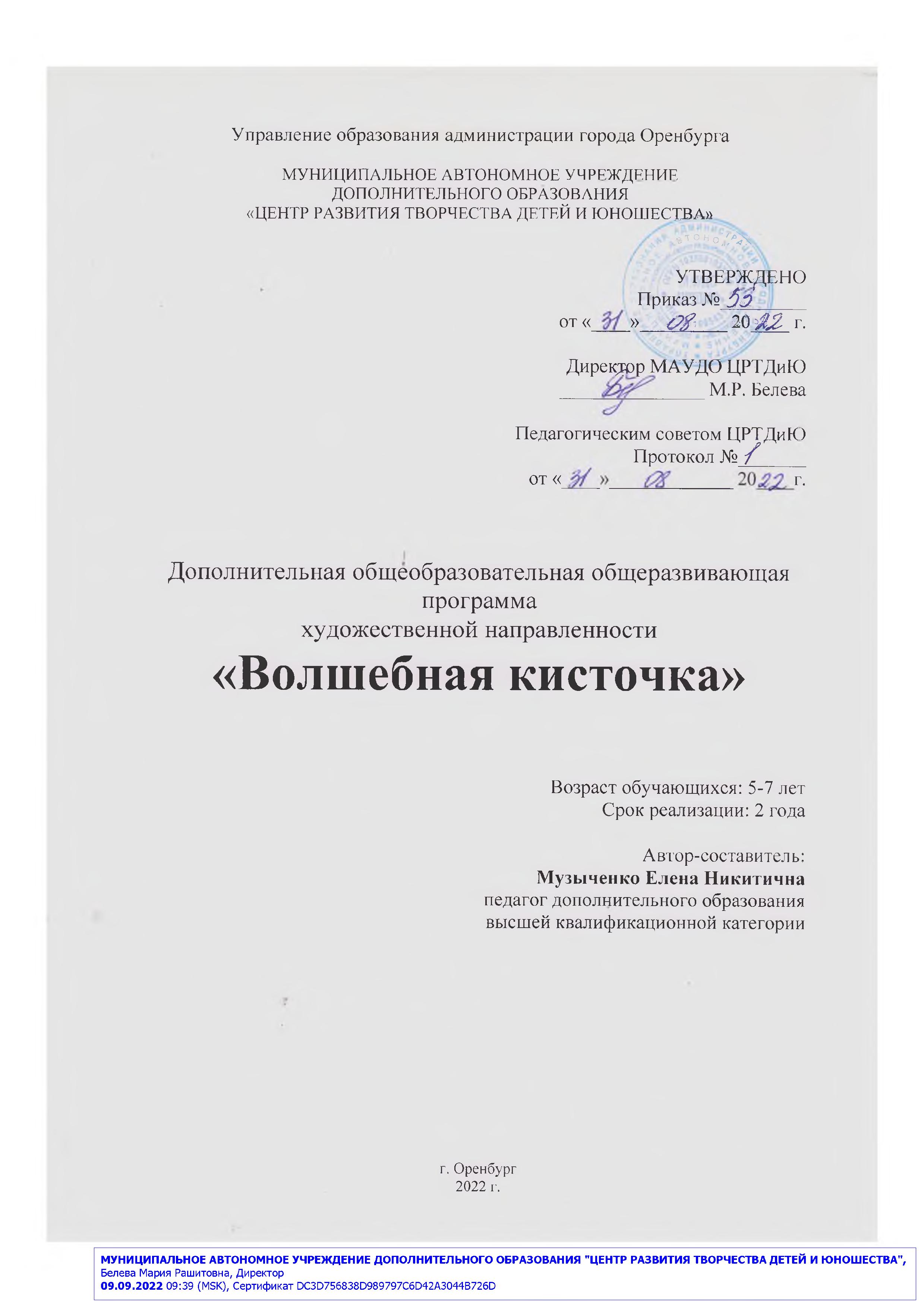 СОДЕРЖАНИЕ1.КОМПЛЕКС ОСНОВНЫХ ХАРАКТЕРИСТИКДОПОЛНИТЕЛЬНОЙ ОБЩЕОБРАЗОВАТЕЛЬНОЙ ОБЩЕРАЗВИВАЮЩЕЙ ПРОГРАММЫ1.1. ПОЯСНИТЕЛЬНАЯ ЗАПИСКАЕще Аристотель отмечал, что занятия рисованием и другими видами художественной деятельности способствуют разностороннему развитию ребенка, создают основу для полноценного общения детей между собой и с взрослыми; выполняют терапевтическую функцию, снимают нервное напряжение, страхи, вызывают радостное, приподнятое настроение, обеспечивают положительное эмоциональное состояние.В процессе рисования, лепки, аппликации ребенок приобретает различные знания: уточняются и углубляются его представления об окружающем; в процессе работы он начинает осмысливать качества предметов, запоминать их характерные особенности и детали. Работа с бумагой и пластилином развивает фантазию, воображение, мелкую моторику, содействует выработке трудовых и конструкторских навыков.1.1.1. Направленность программыПрограмма «Волшебная кисточка» имеет художественную направленность(273-ФЗ, гл.1, ст.2, п.25).Программа является интегрированным курсом, который включает в себя три вида изобразительного творчества: рисование, аппликацию, лепку из пластилина. Перечисленные виды изобразительной деятельноститесно связаны между собой и дополняют друг друга в течение всего учебного года. 1.1.2. Актуальность программыАктуальность программы «Волшебная кисточка» состоит в том, что она предполагает создание условий для развития художественно-творческих способностей, творческой самоактуализации личности обучающихся. Программа отвечает целевым ориентирам, отраженным в Национальном проекте «Образование»: обеспечение возможности для самореализации и развития талантов; создание условий для воспитания гармонично развитой и социально ответственной личности на основе духовно-нравственных ценностей народов Российской Федерации, исторических и национально-культурных традиций.Актуальностьобъясняется и тем, что формирование изобразительных навыков следует начинать в раннем возрасте. Занятия по изобразительной деятельности, кроме выполнения учебных задач, являются важным средством всестороннего развития детей. Обучение рисованию, лепке, аппликации способствует умственному, нравственному, эстетическому воспитанию детей.1.1.3. Педагогическая целесообразностьПедагогическая целесообразность данной программы заключается в значении художественной деятельности как важного фактора гармонического развития личности. Через художественную деятельность происходит обогащение души ребенка, прививается любовь к своему краю.Эстетическое восприятие окружающего мира вызывает у ребенка стремление передать его красоту, т.е. формируется созидательная активность и эстетическая оценка, что способствует развитию его интеллектуальных способностей. 1.1.4. Отличительные особенности программыСравнивая образовательную программу «Радуга красок» педагога дополнительного образования Федотовской Е.С. и рабочую программу «Страна фантазий» педагогаСамонкинойЕ.А.с программой «Волшебная кисточка», можно сделать вывод, что особенностью является то, что материал программы делится на инвариантную и вариативную части.Программа ориентирована на применение различных видов декоративно-прикладной деятельности. Предусмотрено, чтобы каждое занятие было направлено на овладение основами изобразительного искусства, лепкой из пластилина, работу с бумагой, на приобщение детей к активной познавательной и творческой работе. Еще одной отличительной особенностью является то, что в содержание и рабочую программу воспитания включены темы, посвящённые государственным символам Российской Федерации, а также темы Великой Отечественной войны. 1.1.5. Адресат программыПрограмма рассчитана на обучение всех желающих без предварительного отбора детей.Первый год обучения 5-6 лет.Второй год обучения 6-7 лет.Наполняемость групп: 8-10 человек (площадь учебного кабинета- 10.9 кв.м.).Возрастные особенности детейВ изобразительной деятельности 5-6 летний ребенок свободно может изображать предметы круглой, овальной, прямоугольной формы, состоящих из частей разной формы и соединений разных линий. Расширяются представления о цвете (знают основные цвета и оттенки, самостоятельно может приготовить розовый и голубой цвет). Рисунки могут быть самыми разнообразными по содержанию: это жизненные впечатления детей, иллюстрации к фильмам и книгам, воображаемые ситуации. Обычно рисунки представляют собой схематичные изображения различных объектов, но могут отличаться оригинальностью композиционного решения. Изображение человека становится более детализированным и пропорциональным. По рисунку можно судить о половой принадлежности и эмоциональном состоянии изображенного человека. Рисунки отдельных детей отличаются оригинальностью, креативностью.В лепке детям не представляется трудности создать более сложное по форме изображение.Дети успешно справляются с вырезыванием предметов прямоугольной и круглой формы разных пропорций.1.1.6.Объем и сроки освоения программыПрограмма «Волшебная кисточка» рассчитана на два года обучения. На освоение программы отведены в год 36 учебных недель.Общий объем учебных часов программы 144 часа в том числе: – первый год обучения (72 часа) – начальный этап, который предполагает знакомство с основами изобразительной деятельности: в лепке со свойствами пластичных материалов (пластилин, тесто, глина); в рисовании с графическими и живописными средствами; в аппликации с бумагой, как художественным материалом;– второй год обучения (72 часа) – на данном этапе предполагается более углубленное изучение технологии лепки, приемов изобразительной деятельности, сложных многоярусных аппликаций.Программа предполагает освоение аудиторной и внеаудиторной нагрузки.Общий объём аудиторной нагрузки 114 часов: первый год обучения 57часов, второй год обучения 57 часов.Общий объём внеаудиторной нагрузки составляет 30 часов: первый год обучения 15 часов, второй год обучения 15 часов.1.1.7. Формы обучения и виды занятийОбразовательная деятельность данной программы осуществляется на государственном языке Российской Федерации (п.2, ст.14, 273-ФЗ от 29.12.2012).Форма обучения очная с использованием дистанционных технологий.Очная форма обучения предполагает аудиторныезанятия и занятия по микрогруппам, внеаудиторные занятия: выставки, проведение праздничных мероприятий, организацию самостоятельной работы, выполнение домашних заданий и др.Дистанционная форма обучения предполагает онлайн-занятия, мастер-классы.1.1.8. Режим занятийАудиторные занятия проводятся по подгруппам от 7-12 детей 2 раза в неделю по 1 академическому часу.Дистанционные занятия проводятсяв течение 20 минут с последующей самостоятельной работой.1.2. ЦЕЛЬ И ЗАДАЧИ ПРОГРАММЫЦель программы: развитие художественно-творческих способностей детей дошкольного возраста посредством изобразительной деятельности.В соответствии с обозначенной целью решаются следующие задачи:Воспитательные:– воспитывать организованность, аккуратность, умение начатое дело доводить до конца;– воспитывать художественный вкус и чувство гармонии;– воспитывать бережное отношение и уважение к символам государства.Развивающие:– формировать творческую активность, художественный вкус;– развивать мелкую моторику.Обучающие:– обучить элементарным навыкам и умениям в изобразительной деятельности;– привить знания о разнообразных материалах, используемых на занятиях рисованием, лепкой, аппликацией, бумажной пластики; – формировать начальные знания о государственных символах.1.3. СОДЕРЖАНИЕ ПРОГРАММЫРазделы программы первого года обученияРисованиеЗнакомство детей с кистью и красками. Умение правильно, держать кисть, набирать краску и рисовать аккуратно. Знакомство детей с основными цветами и второстепенными, умение смешивать оттенки. Знакомство с законами композиционного мышления. Лепка из пластилинаЗнакомство с простыми предметами и формами (шарик, полосочка, завиток) представление о том, что разные формы создаются разными способами, разными движениями рук. Как создать цилиндрическую форму и как ее можно изменить. Как получить шарообразную форму и как ее можно изменить. Техника лепки: конструктивный способ, лепка по форме. Приемы лепки: оттягивание и моделирование, защипывание, загибание, переход к предметной лепке. АппликацияДети учатся владеть ножницами, правильно вырезать формы, поворачивая лист бумаги, раскладывать формы на листе на равном расстоянии друг от друга. В процессе занятий аппликацией дети знакомятся с простыми формами различных предметов, части и силуэты которых они вырезают и наклеивают. Дети знакомятся с названиями и признаками простейших  геометрических форм, получают представление о пространственном положении предметов и их частей (слева, справа, в углу, в центре и т.д.) и величин (больше, меньше).Разделы программы второго года обученияРисованиеЗнакомство с новыми способами работы с уже знакомыми материалами (например, рисовать акварелью по сырому слою). Знакомство с видами декоративно прикладного творчества.Лепка из пластилинаТехника лепки: скульптурный способ; комбинированный способ, предметная лепка. Приемы лепки: использование различных приспособлений. АппликацияЗнакомство с сюжетной аппликацией, отображающей совокупность действий, событий («Салют Победы», «Полет в космос», «Птицы прилетели» и т.д.) и декоративной аппликацией, включающей орнаменты, узоры, которыми можно украсить различные предметы. Расширяется содержание аппликации. Дети создают более сложные декоративные узоры, как из геометрических, так и из растительных форм. Более сложными становятся предметные аппликации с большим количеством деталей.1.3.1 Учебный план1.3.2. Учебно-тематический планПервый год обученияВторой год обучения1.3.3. Содержание учебного плана (72 ч.)Первый год обучения – стартовый уровеньРаздел 1. Введение в дополнительную общеобразовательную программу (1ч.)ИНВАРИАНТНАЯ ЧАСТЬТема 1.1 Введение в дополнительную программу(теория 0,5 часа, практика 0,5часа)ТЕОРИЯ: Презентация творческого объединения «Волшебная кисточка». Правила поведения на занятиях. Техника безопасности. Тест-опрос на знание материалов и инструментов требуемых для занятий. Просмотр выставки творческих работ обучающихся второго года обучения. ПРАКТИКА: Пробное рисование «Мы рисуем солнышко».Раздел 2. Рисование (37ч.)ИНВАРИАНТНАЯ ЧАСТЬТема 2.1.Предметное рисование (теория 4 часа, практика 8 часов)ТЕОРИЯ: Предметы и сюжетные композиции. Форма предметов (круглая, овальная, квадратная, прямоугольная, треугольная), величина, расположение частей.ПРАКТИКА: Рисование карандашами и красками, темы: «Овощи», «Птицы», «Цветы», «Деревья на нашем участке зимой», «Морские рыбки», «Зеленая лягушка», «Цыплята гуляют по травке», «Падающий снег», «Кукла», «Зайчик», «Медведь», «Слон» и др.Тема 2.2. Сюжетное рисование (теория 4 часа практика 6 часов)ТЕОРИЯ: Сюжетные композиции на темы окружающей жизни и на темы литературных произведений. Соотношение по величине разных предметов.ПРАКТИКА: Рисунки на темы: «Кого встретил колобок?», «Сказочная птица», «Лесная сказка», «Зимняя птичка – снегирь», «Рисунок для Деда Мороза», «Мы наряжаем елку» и другие по замыслу обучающихся.Тема 2.3. Декоративное рисование (теория 2 часа, практика 4 часа)ТЕОРИЯ: Узоры (поднос, солонка, чашка, розетка и др.). Ритмично расположенный узор.ПРАКТИКА: Работа по темам: «Расписной поднос», «Красивая солонка», «Моя чашка», «Узорная розетка», «Кокошник для царевны», «Мамин платок», «Праздничная салфетка», «Полотенце в подарок» и др. и другие по замыслу обучающихся.Тема 2.4. Цветоведение (теория 2 часа, практика 4 часа)ТЕОРИЯ: Цвет и оттенки окружающих предметов и объектов природы. Основные и дополнительные цвета.ПРАКТИКА: Игра с цветом на бумаге, темы: «Радуга»,«Триколор – флаг России», «Цветочная клумба», «Поспевает вишня», «Холодные снежинки».Тема 2.5. Композиция (теория 1 час, практика1 час)ТЕОРИЯ: Основы композиции.ПРАКТИКА: Темы: «Полотенце с каймой», «Расписной поднос», «Натюрморт».ВАРИАТИВНАЯ ЧАСТЬТема 2.6 Тематическое рисование (1 час практики) Зачетное занятиеПРАКТИКА: Изображение сюжетов на тему сказок: 1 группа: «Колобок», 2 группа: «Теремок».Раздел 3. Лепка из пластилина (12ч.)ИНВАРИАНТНАЯ ЧАСТЬТема 3.1. Конструктивный способ лепки (теория 1 час, практика 3 часа)ТЕОРИЯ: Понятия: шарик, цилиндр, веревочка. Дидактические игры.ПРАКТИКА: Лепка по темам: «Грибочки», «Овощи», «Объемные и плоские фигуры», «Узоры из пластилина» и т.д.Тема 3.2. Лепка по форме (теория 1 час, практика 2часа)ТЕОРИЯ: Способы лепки и приемы, лепка объемная и рельефная. Способы лепки плоскостных форм.ПРАКТИКА: Изготовление украшений на елку, работа по темам: «Яблони, березы и ели», «Рыбки», «Пряничный домик», «Фрукты».Тема 3.3. Предметная лепка (теория 1час, практика 3 часа)ТЕОРИЯ: Способы лепки животных, людей, различных предметов из простых форм.ПРАКТИКА: Темы: «Лошадка», «Мишка-Винни-Пух», «Зайка-длинноухий», «Снеговик», «Колючий ежик», «Я с мамой» и т.д.ВАРИАТИВНАЯ ЧАСТЬ Тема 3.4. (1час практики) Лепка домашних животных и птицЗачетное занятиеПРАКТИКА: 1 группа: «Домашние животные», 2 группа: «Домашняя птица»Раздел 4. Аппликация (21ч.)ИНВАРИАНТНАЯ ЧАСТЬТема 4.1. Форма и размер (теория 2 часа, практика 6 часов)ТЕОРИЯ: Приемы вырезания – полоски,  кружочки, овалы и т.д.ПРАКТИКА: Раскладывание и наклеивание предмета из заготовленных частей: грибок - шляпка и ножка; тележка - прямоугольный корпус и круглые колеса; гирлянда - флажки прямоугольной формы и т.д. Темы: «Овощи в банке», «Паровозик», «Праздник», «Лесная полянка», «Цветной забор», «Веселые шарики», «Салют Победы» и др.Тема 4.2. Композиция (теория 3 часа, практика 9 часов)ТЕОРИЯ: Тематические аппликации с использованием фона.ПРАКТИКА: Темы: «Лужок», «Зимний пейзаж», «Рыбки», «Бабочки», «Цветы».ВАРИАТИВНАЯ ЧАСТЬТема 4.2. Букет дружбы (коллективная работа) (1час практики)ПРАКТИКА: 1 группа: вырезание цветов. 2 группа: вырезание листьев.Раздел 5 Итоговое занятие (1ч.)Тема 5.1Промежуточная аттестация. (1час практики)ПРАКТИКА: Игра – тест №2 «Волшебные превращения» (игра на воображение). Выставка работВторой год обучения – базовый уровеньРаздел 1. Вводное занятие (1ч.)ИНВАРИАНТНАЯ ЧАСТЬ1.1.Тема Вводное занятие (теория 0,5 часа, практика 0,5 часа)ТЕОРИЯ: Встреча старых друзей. Правила поведения на занятиях. Правила поведения на занятиях с целью сохранения здоровья, жизни. Правила техники безопасности. Беседа на тему «Как я провёл лето».Дидактическая игра №1 «Угадай, что получится?»ПРАКТИКА: Рисунок на свободную тему.Раздел 2. Рисование (37ч.)ИНВАРИАНТНАЯ ЧАСТЬТема2.1. Предметное рисование (теория 4 часа, практика 8 часов)ТЕОРИЯ: Конструктивный рисунок.ПРАКТИКА: Построение фигуры человека, животных. Темы: монотипия «Деревья у воды», «Моя кошка», «Собачка», «Новогодний праздник», «Зимние развлечения», «Ассоциативные рисунки».Тема 2.2. Сюжетное рисование (теория 4 часа, практика 6 часов)ТЕОРИЯ: Жизнь в изображении. Сюжет и рисунок. ПРАКТИКА: Создание композиции  «Деревенский пейзаж», «Сказочный замок», «Подводное царство» и др.Тема 2.3. Декоративное рисование (теория 2 часа, практика 4 часа)ТЕОРИЯ: Узоры.ПРАКТИКА: Работа по темам: «Нарядная посуда», «Лучший ковер», «Бабушкино одеяло», «Цветочный поднос», «Герб семьи» и т.д.Тема 2.4. Цветоведение(теория 2 часа, практика 4 часа)ТЕОРИЯ: Новые цвета. Холодные и тёплые цвета.ПРАКТИКА: Темы: «Весенние деревья», «Заря алая разливается»,«Георгиевская лента», «Флаг России развевается!».Тема 2.5. Композиция (теория 1 час, практика 1 час)ТЕОРИЯ: Композиции разной формы, в силуэтах предметов и игрушек.ПРАКТИКА: Рисование орнамента в полосе (ритм), бабочки (симметрия).ВАРИАТИВНАЯ ЧАСТЬТема 2.6 «Сказки» (1 час практики) Зачетное занятиеПРАКТИКА: 1 группа: «Золотая рыбка;2 группа: «Золотой петушок».Раздел 3. Лепка из пластилина (12ч.)ИНВАРИАНТНАЯ ЧАСТЬТема 3.1. Сюжетная лепка (теория 1 час, практика 3часа)ТЕОРИЯ: Сюжеты из окружающей жизни, сказок, рассказов. Различные приемы лепки.ПРАКТИКА: Лепка по темам: «Мой аквариум», «Колобок на дорожке», «Мы собрали урожай», «Лесная полянка», «Моя комната» и т.д.Тема 3.2. Декоративная лепка (теория 1 час, практика 2 часа)ТЕОРИЯ: Виды лепки.ПРАКТИКА: Темы: «В гостях у гончара», «Посуда для куклы», «Корзинка», «Ваза с фруктами», «Карандашница для папы», «Чайник и чашки».Тема 3.3. Комбинированный способ лепки (теория 1 час, практика 2 часа)ТЕОРИЯ: Комбинированный способ лепки с применением всех изученных способов, а также добавления различных материалов (природный материал, бусины, зубочистки, ткань и т.д.)ПРАКТИКА: Изготовление объемных и рельефных композиций «У околицы», «Деревенский пейзаж», «Сказочный замок», «Подводное царство» и дрВАРИАТИВНАЯ ЧАСТЬТема 3.6 Лепка рельефная (практика 1 час) Зачетное занятиеПРАКТИКА: Лепка рельефная.Раздел 4. Аппликация (21ч.)ИНВАРИАНТНАЯ ЧАСТЬТема4.1. Предметная аппликация (теория 2 часа, практика 6 часов)ТЕОРИЯ: Безопасность работы с ножницами. Аппликация.ПРАКТИКА: Темы: «Осенние листья», «Цветущая ветка», «Фруктовое дерево», «Волшебный цветок», «Сказочная птица», «Удивительный дом», и т.д.Тема 4.2. Декоративная аппликация (теория 3 часа, практика 9 часов)ТЕОРИЯ: Декоративная аппликация - вид орнаментальной деятельности. Элементы украшения (геометрические растительные формы, обобщенные фигуры птиц, животных, человека). Декоративная аппликация с ленточной и центрально - лучевой композицией.ПРАКТИКА: Темы: «Закладка для книги», «Тюбетейки», «Старинные ковры», «Нарядные наволочки», «Узорный поднос», «Пусть пушки стреляют цветами» и д.р.).ВАРИАТИВНАЯ ЧАСТЬТема 4.4. Объемная открытка (1 часпрактики)Зачетное занятиеПРАКТИКА: Изготовление объемной открытки: «Сердечки», «Цветы».Раздел 5 Итоговое занятие (1ч.)Тема 5.1Промежуточная аттестация (1час практики)ПРАКТИКА: Тест №1 «Рисунок человека».1.4. ПЛАНИРУЕМЫЕ РЕЗУЛЬТАТЫПрограмма ориентирована на достижение метапредметных, личностных и предметных результатов, что позволяет определить динамическую картину творческого развития обучающегося. Предметные результаты – уровень освоения базовых понятий, опыт в изобразительной деятельности, его преобразование и применение:– элементарные навыки и умения в изобразительной деятельности;– знания о разнообразных материалах, используемых на занятиях рисованием, лепкой, аппликацией, бумажной пластики.Метапредметные результаты – овладение умениями, которые создадут возможность самостоятельно, успешно усваивать новые знания, умения:– творческая активность, художественный вкус;– развитие мелкой моторики.Личностные результаты – готовность и способность к саморазвитию, социальные компетентности, личностные качества:– организованность, аккуратность, умение начатое дело доводить до конца;– выдержка, способность быстро переключать внимание;–уважение к культурному наследию и национальным традициям Российской Федерации.2. КОМПЛЕКС ОРГАНИЗАЦИОННО–ПЕДАГОГИЧЕСКИХ УСЛОВИЙ2.1 КАЛЕНДАРНЫЙ УЧЕБНЫЙ ГРАФИК ПРОГРАММЫВ период с 01.09.2022г. по 14.09.2022г. для 1-го года обучения проходит комплектование групп, проведение родительских собраний, подготовка методического, дидактического пособия, изготовление наглядного материала; при необходимости в программе предусмотрен переход на дистанционное обучение.2.2.УСЛОВИЯ РЕАЛИЗАЦИИ ПРОГРАММЫРезультат реализации программы во многом зависит от подготовки помещения, материально-технического оснащения и учебного оборудования.Помещение для занятий должно быть светлым, сухим, теплым и по объёму и размерам полезной площади соответствовать числу занимающихся воспитанников.Оборудование: столы; стулья; шкафы для хранения материалов; стенды для демонстрации информационного, дидактического, наглядного материала, выставочных образцов.Размещение учебного оборудования должно соответствовать требованиям и нормам и правилам техники безопасности работы. Особое внимание следует уделить рабочему месту обучающегося.На рабочих местах в кабинете для занятий должны быть обеспечены уровни искусственной освещённости люминесцентными лампами при общем освещении помещений не ниже 600 лк. При использовании ламп накаливания уровни освещенности уменьшаются в 2 раза.Инструменты и приспособления: кисти, ножницы, акварель, карандаши, альбомы для рисования, картон, клей ПВА, пластилин, цветная бумага, баночки.Прикладной материал: ткани различной фактуры и расцветки; ракушки, природный материал, пуговицы.Оформление кабинета должно нести обучающую, развивающую, воспитательную, информационную нагрузку.Методическое оснащение: методические плакаты («Цветоведение», «Композиция»); стенд по технике безопасности при работе с ножницами; справочно-информационная и искусствоведческая литература, комплекты журналов, альбомов-презентаций по народному декоративно-прикладному искусству, образцы народного декоративно-прикладного искусства (в материале, репродукциях), раздаточный материал (шаблоны, схемы, эскизы, образцы).Информационное обеспечение– методические плакаты («Цветоведение», «Композиция»); – стенд по технике безопасности при работе с ножницами; – картотека с эскизами-образцами для первых учебных работ; авторские работы педагога; раздаточный материал (шаблоны, схемы, эскизы, образцы);кадровое об– методическое пособие по изучению символики России, Оренбуржья и тематике, посвященной Великой отечественной войне (беседы, наглядные пособия);– мультипликационный фильм «Сказка о двуглавом орле»;– видеофильм «Пройдём по Николаевской» и др.Интернет-ресурсы1. Семинар – практикум"Формирование основ цветоведения у детей дошкольного возраста" и мастер-класс «Лаборатория цвета» – Режим доступа:https://nsportal.ru/detskiy-sad/risovanie/2018/12/01/seminar-praktikum-formirovanie-osnov-tsvetovedeniya-u-detey Дата обращения:14.03.20222. Что дает рисование детям. Польза рисования для детей младшего школьного возраста[Электронный ресурс]. – Режим доступа:https://fruktoviysad.ru/articles/dosug/chto-daiet-risovaniie-dietiam/  Дата обращения: 08.06.20223.Лепка в жизни ребенка. Адрес публикации: https://www.maam.ru/detskijsad/lepka-i-e-znachenie-v-zhizni-rebenka.htmlДата обращения:08.04.20224. "Формирование композиционных умений у детей старшего дошкольного возраста в процессе декоративного рисования"- Режим доступа:  https://multiurok.ru/files/formirovanie-kompozitsionnykh-umenii-u-detei-stars.htmlДата обращения: 18.05.2022.2.3. ФОРМЫ КОНТРОЛЯ, АТТЕСТАЦИИ И ОЦЕНОЧНЫЕ МАТЕРИАЛЫВыявление уровня развития теоретических знаний, практических умений, навыков и компетенций обучающихся, их соответствия прогнозируемым результатам по программе «Волшебная кисточка» проводится в форме текущего контроля и промежуточной аттестации.Текущий контроль:Предварительный контроль – это оценка исходного уровня знаний перед началом образовательного процесса.Формы проведения: тестирование, наблюдение.Тематический контроль – это оценка качества усвоения обучающимися учебного материала каждого раздела; отслеживание активности обучающихся.Формы проведения: практическая самостоятельная работа, наблюдение. Промежуточная аттестация проводится по итогам учебного года и оценивает качество усвоения обучающимися содержания данной программы. Формы проведения: тестирование, проведение итоговой выставки.Диагностирование позволяет сделать необходимую корректировку программы, степень результативности, определить целесообразность применения средств, форм, методов обучения. Для контроля и оценки результатов дистанционного обучения, подтверждения факта проведения занятия, используются следующие способы дистанционного взаимодействия:регистрация обучающихся на электронном ресурсе (при возможности);размещение учебного материала в сети Интернет;выполнение учащимися заданий (видео-фотосъемки), предъявленных педагогу в электронном виде (при помощи родителей);В приложении предоставлены диагностики, тесты, опросники, оценочные материалы.Диагностики:«Результаты обучения за учебный год по дополнительной общеобразовательной общеразвивающей программе «Волшебная кисточка» 1 год обучения возраст (5-6лет), «Результаты обучения за учебный год по дополнительной общеобразовательной общеразвивающей программе «Волшебная кисточка»  2 год обучения возраст (6-7 лет).Тесты: «Рисунок человека», «Волшебные превращения» (игра на воображение).Дидактические игры: «Угадай, что получится?», «Волшебная палитра», «Чего на свете не бывает?», «Цвета вокруг нас», «Теплые и холодные краски», «Симметричные предметы», «Подбери узор».2.4.МЕТОДИЧЕСКОЕ ОБЕСПЕЧЕНИЕ ПРОГРАММЫ(МЕТОДИЧЕСКИЕ МАТЕРИАЛЫ)Структура учебного занятияОбразовательные технологии, используемые на занятияхТехнология личностно-ориентированного обучения определяет личность ребёнка, культуру и творчество, которые являются главной ценностью образовательного процесса. В ходе занятий по программе «Волшебная кисточка» ребенок постепенно приобретает опыт и необходимые качества для жизни в социуме. Данная технология важное значение отводит оказанию помощи в становлении субъектности и социальности ребенка, его культурной идентификации, творческой самореализации.Технология дифференцированного обученияподразумевает индивидуальный подход к каждому ребенку при формировании заданий в коллективе и подгруппах, с учетом его личностных качеств, особенностей, умений и творческих предпочтений. Технология развивающего обучения предполагает взаимодействие педагога и детей на основе коллективно-распределительной деятельности, поиске различных способов решения образовательных задач посредством организации учебного диалога в исследовательской и поисковой деятельности обучающихся. На занятиях осуществляется стимулирование рефлексивных способностей ребенка, обучение навыкам самоконтроля и самооценки.Здоровьесберегающие технологии – направлены на сохранение здоровья, создание максимально возможных условий для развития духовного, эмоционального, личностного здоровья, повышения работоспособности обучающихся (чередование различных видов деятельности, физкультминутки, комплекс упражнений на снятие усталости, положительный психологический климат на занятии).Дистанционные технологии:– оформление содержательной части в виде видео файла или текстового задания, осуществляется подбор дополнительного материала;– оформление материала, который будет пригоден для размещения на компьютере;– размещение файлов на сервере либо твердом носителе и их отправка пользователям.– Телекоммуникационные технологии: – онлайн занятие: методика синхронного дистанционного обучения: прямое общение педагога и обучающегося;– офлайн общение: методика асинхронного дистанционного обучения, т.е. общение педагога и обучающегося происходит посредством отправки электронных писем. На первый план выходит уже самообучение и самостоятельное определение темпа изучения нового материала, педагогу принадлежит роль консультанта.3.ЛИТЕРАТУРА1.Астахов А.И. Воспитание творчеством – М, 2020. -56с.2.Богоявленская Д.Б. Пути к творчеству – М, Знание, 2021 . стр.33.Борзова В.А. Развитие творческих способностей у детей. – М, 2018. – 34с.4.Ветрова Т. Н. ТРИЗ в изодеятельности. – Наб. Челны. 2019. – 80с.5.Галанов А.С., Корнилова С.Н., Куликова С.Л.. Занятия с дошкольниками по изобразительному искусству. – М: ТЦ «Сфера», 2019. – 80с.6.Доронова Т.Н. Изобразительная деятельность и эстетическое развитие дошкольников: методическое пособие для воспитателей дошкольных образовательных учреждений. – М. Просвещение, 2019. – 192с.7.Дубровская Н.В. Приглашение к творчеству. – С.-Пб.: «Детство Пресс», 2022– 128с.8.Комарова Т.С. Как научить ребенка рисовать. – М.: АО «Столетие», 2018.- 45с.9.Казакова Р.Г., Сайганова Т.И., Седова Е.М. Рисование с детьми дошкольного возраста: Нетрадиционные техники, планирование, конспекты занятий. – М: ТЦ «Сфера», 2020 – 128с.10. Колдина Д.Н. «Лепка и рисование с детьми 5-7лет», М, издательство «Мозаика-Синтез», 2017.-67с.	11.Колль М.-Э. Дошкольное творчество, пер. с англ. Бакушева Е.А. – Мн: ООО «Попурри», 2020. – 256с.12.Колль, Мери Энн Ф. Рисование красками. – М: АСТ: Астрель, 2015. – 63с.13.Коллективное творчество дошкольников: конспекты занятий./Под ред. Грибовской А.А.– М: ТЦ «Сфера», 2019. – 192с.14.Лыкова И.А. Изобразительная деятельность в детском саду. – М: «Карапуз –Дидактика», 2016. – 108с.15.Микляева Н. В. Комментированное рисование в детском саду. – М. : ТЦ Сфера, 2018. – 128с.16.Никитина А. В. Нетрадиционные техники рисования в детском саду - /Пособие для воспитателей и заинтересованных родителей/. – СПб.: КАРО, 2018. – 96с.17.Парамонова Л.А. Детское творческое конструирование. - М.: Карапуз, 2019.-63с.18.Пауэл У.Ф. Цвет и как его использовать: узнайте, что такое цвет... - М.: Апрель: ACT, 2015.-54с.19.Соломенникова О.А. Радость творчества. Развитие художественного творчества детей 5-7 лет. – Москва, 2018.-89с.20.Утробина К.К., Утробин Г.Ф. Увлекательное рисование методом тычка с детьми 5-7 лет: Рисуем и познаем окружающий мир. – М: Издательство «ГНОМ и Д», 2017. – 64с.21.Фатеева А.А. Рисуем без кисточки. – Ярославль: Академия развития, 2016. – 96сЭлектронные ресурсыПортал «Дополнительное образование» (создан с целью поддержки развития уникальной системы дополнительного (внешкольного) образования в России, ее популяризации), http://dopedu.ru/;Внешкольник. РФ (сайт о дополнительном (внешкольном) образовании предназначенный для педагогов, администрации, родителей.Конкурсы, фестивали и др.. На сайте имеется возможность общения через форум),http://dop-obrazovanie.com/;Российский общеобразовательный портал (качественный и полный каталог образовательных ресурсов, http://www.school.edu.ru/catalog.asp;Федеральный Центр информационно-образовательных ресурсов (в разделе «Дополнительное образование» каталога представлены в онлайновом режиме различные викторины, кроссворды, филворды), http://fcior.edu.ru/;Социальная сеть работников образования (здесь педагоги могут создавать свои мини-сайты, вести блоги и сообщества, обмениваться опытом, найти различные материалы: сценарии мероприятий, презентации, сборники), http://nsportal.ru/Zoom,GoogleClassroomСоциальные сети: ВКонтакте, Viber.4.ПРИЛОЖЕНИЯ4.1.НОРМАТИВНЫЕ ДОКУМЕНТЫОбразовательная деятельность по данной программе регулируется нормативно-правовыми документами:ФЗ «Об образовании в РФ» от 29.12.2012, № 273 – ФЗ.ФЗ «О внесении изменений в федеральный закон «Об образовании в РФ» по вопросам воспитания обучающихся от 31.07.2020 г., № 304-ФЗ.Указ Президента РФ № 474 от 21.07.2020 «О национальных целях развития Российской Федерации на период до 2030 года».Санитарно-эпидемиологические требования к организациям воспитания и обучения, отдыха и оздоровления детей и молодёжи 3648-20 от 28.09.2020 г., № 28.Распоряжение Правительства Российской Федерации от 31.03.2022 г. № 678-р «Об утверждении Концепции развития дополнительного образования детей».Распоряжение Правительства РФ от 29.05.2015 N 996-р «Об утверждении Стратегии развития воспитания в Российской Федерации на период до 2025 года».Постановление Правительства РФ от 26 декабря 2017 г. N 1642 «Об утверждении государственной программы Российской Федерации «Развитие образования» (с изменениями и дополнениями).Приказ министерства просвещения Российской Федерации от 09.11.2018 г. № 196 «Об утверждении Порядка организации и осуществления образовательной деятельности по дополнительным общеобразовательным программам». Приказ министерства образования и науки Российской Федерации от 23.08.2017 г. № 816 «Об утверждении порядка применения организациями, осуществляющими образовательную деятельность, электронного обучения, дистанционных образовательных технологий при реализации образовательных программ».Приказ Министерства культуры РФ от 28.12.2001 г., № 1403 «О концепции художественного образования в РФ».Приказ министерства просвещения Российской Федерации от 03.09.2019 г. № 467 «Об утверждении целевой модели развития региональных систем дополнительного образования детей».Национальный проект «Образование» (утвержден Президиумом Совета при Президенте РФ по стратегическому развитию и национальным проектам (протокол от 24.12.2018 г. № 16).Паспорт федерального проекта «Успех каждого ребенка» (утвержден на заседании проектного комитета по национальному проекту «Образование» 07 декабря 2018 г., протокол № 3). Паспорт федерального проекта «Цифровая образовательная среда» (утвержден на заседании проектного комитета по национальному проекту «Образование» 07 декабря 2018 г., протокол № 3); Письмо Минобрнауки России от 18.11.2015 N 09-3242 «О направлении информации» (вместе с «Методическими рекомендациями по проектированию дополнительных общеразвивающих программ (включая разноуровневые программы)»);Методические рекомендации «Об использовании государственных символов Российской Федерации» от 15.04.2022 № СК-295/06.Управление образования администрации города Оренбурга Муниципальное автономное учреждение дополнительного образования«Центр развития творчества детей и юношества»УТВЕРЖДЕНОПриказ № _____от «__»_________2022 г.Директор МАУДО «ЦРТДиЮ»________________ М.Р.Белева Педагогическим советом МАУДО «ЦРТДиЮ»Протокол № _____от «__»_________2022 г. РАБОЧАЯ ПРОГРАММА на 2022-2023 учебный год к дополнительной общеобразовательной общеразвивающей программе«Волшебная кисточка»художественной направленности Первый год обучения Возраст обучающихся: 5-6 летАвтор-составитель: Музыченко Елена НикитичнаОренбург, 2022 г.Пояснительная запискаРабочая программа первого года обучения разработана на основе дополнительной общеобразовательной общеразвивающей программы «Волшебная кисточка»художественнойнаправленности.Форма реализации программы - очнаяУровень сложности содержания программы - стартовыйОсобенности обучения в данном учебном году:– год обучения: первый;– возраст детей: 5-6 лет;– объём учебных часов:72 часа;– режим занятий: 2 раза в неделю по 1 часу.Занятия проходят по адресу: г. Оренбург, ул. Беляевская, дом 63, детский клуб «Чайка».Формы занятий: практические занятия, открытые уроки, зачётные занятия, выставки.Особенности реализации программыПрограмма предполагает знакомство с основами изобразительной деятельности: в лепке со свойствами пластичных материалов (пластилин, тесто, глина); в рисовании с графическими и живописными средствами; в аппликации с бумагой, как художественным материалом.5-6 летний ребенок свободно может изображать предметы круглой, овальной, прямоугольной формы, состоящих из частей разной формы и соединений разных линий. Расширяются представления о цвете (знают основные цвета и оттенки). РисованиеДети знакомятся с кистью и красками. Учатся правильно, держать кисть, набирать краску и рисовать аккуратно. Знакомятся с основными цветами и второстепенными, учатся смешивать оттенки. Знакомятся с законами композиционного мышления. Лепка из пластилинаДети знакомятся с простыми предметами и формами (шарик, полосочка, завиток) получают представление о том, что разные формы создаются разными способами, разными движениями рук. Как создать цилиндрическую илишарообразную форму и как ее можно изменить. Техника лепки: конструктивный способ, лепка по форме. Приемы лепки: оттягивание и моделирование, защипывание, загибание, переход к предметной лепке.АппликацияДети учатся владеть ножницами, правильно вырезать формы, поворачивая лист бумаги раскладывать формы на листе на равном расстоянии друг от друга. В процессе занятий аппликацией дети знакомятся с простыми формами различных предметов, части и силуэты которых они вырезают и наклеивают. Дети знакомятся с названиями и признаками простейших  геометрических форм, получают представление о пространственном положении предметов и их частей (слева, справа, в углу, в центре и т.д.) и величин (больше, меньше).Цель и задачи программыЦель программы: развитие художественно-творческих способностей детей дошкольного возраста посредством изобразительной деятельности.В соответствии с обозначенной целью решаются следующие задачи:Воспитательные:– воспитывать организованность, аккуратность, умение начатое дело доводить до конца;– воспитывать художественный вкус и чувство гармонии;– воспитывать уважение к государственным символам и праздникам России;– воспитывать выдержку, способность быстро переключать внимание.Развивающие:– формировать творческую активность, художественный вкус;– развивать мелкую моторику.Обучающие:– обучить элементарным навыкам и умениям в изобразительной деятельности;– привить знания о разнообразных материалах, используемых на занятиях рисованием, лепкой, аппликацией, бумажной пластики.Планируемые результатыПосле первого года освоения дополнительной общеразвивающей общеобразовательной программы «Волшебная кисточка» дети будут уметь:- правильно держать кисточку и карандаш;- рисовать от руки простые фигуры (круги, квадраты, треугольники, овалы и т. д.);- правильно использовать пространство листа;- получать простые оттенки (от основного к более светлому);- правильно держать и пользоваться ножницами (резать по прямой, по диагонали, срезать и закруглять углы);- лепить простые формы из пластилина (шар, цилиндр)4. КОМПЛЕКС ОРГАНИЗАЦИОННО–ПЕДАГОГИЧЕСКИХ УСЛОВИЙ Календарный учебный графикВ период с 01.09.2022 по14.09.2022 г. для 1-го года обучения проходит комплектование групп, проведение родительских собраний, подготовка методического, дидактического пособия, изготовление наглядного материала; при необходимости, в программе предусмотрен переход на дистанционное обучение.Управление образования администрации города Оренбурга Муниципальное автономное учреждение дополнительного образования«Центр развития творчества детей и юношества»УТВЕРЖДЕНОПриказ № _____от «__»_________2022 г.Директор МАУДО «ЦРТДиЮ»________________ М.Р.Белева Педагогическим советом МАУДО «ЦРТДиЮ»Протокол № _____от «__»_________2022 г. РАБОЧАЯ ПРОГРАММА на 2022-2023 учебный год к дополнительной общеобразовательной общеразвивающей программе«Волшебная кисточка»художественной направленности Второй год обучения Возраст обучающихся: 6-7 летАвтор-составитель: Музыченко Елена НикитичнаОренбург, 2022 г.Пояснительная запискаРабочая программа второго года обучения разработана на основе дополнительной общеобразовательной общеразвивающей программы «Волшебная кисточка» художественнойнаправленности.Форма реализации программы - очная.Уровень сложности содержания программы – базовый.Особенности обучения в данном учебном году: – год обучения: второй;– возраст детей: 6-7 лет;– объём учебных часов:72 часа.– режим занятий: 2 раза в неделю по 1 часу.Занятия проходят по адресу: г. Оренбург, ул. Беляевская, дом 63, детский клуб «Чайка».Формы занятий: практические занятия, открытые уроки, зачётные занятия, выставки.Особенности реализации программыПрограмма предполагается более углубленное изучение технологии лепки, приемов изобразительной деятельности, сложных многоярусных аппликаций.Рисунки могут быть самыми разнообразными по содержанию: это жизненные впечатления детей, иллюстрации к фильмам и книгам, воображаемые ситуации. Обычно рисунки представляют собой схематичные изображения различных объектов, но могут отличаться оригинальностью композиционного решения. Изображение человека становится более детализированным и пропорциональным. По рисунку можно судить о половой принадлежности и эмоциональном состоянии изображенного человека. Рисунки отдельных детей отличаются оригинальностью, креативностью. В лепке детям не представляется трудности создать более сложное по форме изображение. Дети успешно справляются с вырезыванием предметов прямоугольной и круглой формы разных пропорций. Цель и задачи программыЦель программы: развитие художественно-творческих способностей детей дошкольного возраста посредством изобразительной деятельности.В соответствии с обозначенной целью решаются следующие задачи:Воспитательные:– воспитывать организованность, аккуратность, умение начатое дело доводить до конца;– воспитывать художественный вкус и чувство гармонии;– воспитывать уважение к государственным символам и праздникам России;– воспитывать выдержку, способность быстро переключать внимание.Развивающие:– формировать творческую активность, художественный вкус;– развивать мелкую моторику.Обучающие:– обучить элементарным навыкам и умениям в изобразительной деятельности;– привить знания о разнообразных материалах, используемых на занятиях рисованием, лепкой, аппликацией, бумажной пластики.Планируемые результатыПосле второго года освоения дополнительной общеразвивающей общеобразовательной программы «Волшебная кисточка» дети будут уметь:– передавать характерные особенности (форму, строение, цвет);– изображать предметы крупно, полностью используя лист бумаги;– работать с шаблонами;– выполнять различные способы лепки;– составлять несложные композиции.4. КОМПЛЕКС ОРГАНИЗАЦИОННО–ПЕДАГОГИЧЕСКИХ УСЛОВИЙ Календарный учебный графикУправление образования администрации города Оренбурга Муниципальное автономное учреждение дополнительного образования«Центр развития творчества детей и юношества»УТВЕРЖДЕНОПриказ № _____от «__»_________2022 г.Директор МАУДО «ЦРТДиЮ»________________ М.Р.Белева Педагогическим советом МАУДО «ЦРТДиЮ»Протокол № _____от «__»_________2022 г. РАБОЧАЯ ПРОГРАММА ВОСПИТАНИЯна 2022-2023 уч. год к дополнительной общеобразовательной общеразвивающей программе«Волшебная кисточка»Художественной направленности Возраст обучающихся: 5-7 летАвтор-составитель: Музыченко Елена НикитичнаОренбург, 2022 г.Пояснительная запискаРабочая программа воспитания разработана на основе дополнительной общеобразовательной общеразвивающей программы «Волшебная кисточка» художественной направленностис учетом программы деятельности детского клуба «Чайка».Данная программа представляет собой базисный минимум воспитательной работы, обязательный для проведения с обучающимися и может быть дополнена в зависимости от конкретных образовательных потребностей детей.Программа рассчитана на обучающихся 5-7 лет.Формы работы: индивидуальные и групповые.Формы деятельности: беседы, ролевые игры, экскурсии.Цель и задачи воспитанияЦель: создание условий для усвоения детьми социально значимых знаний, основных норм и традиций того общества, в котором они живут.Достижению поставленной цели воспитаниябудет способствовать решение следующих основных задач:– развиватьсоциальные, нравственные, физические, интеллектуальные, эстетические качества;– формировать общую культуру личности, в том числе ценности здорового и устойчивого образа жизни, инициативность, самостоятельности и ответственности, активной жизненной позиции;– развитие способностей и творческого потенциала каждого ребенка;– организация содержательного взаимодействия ребенка с другими детьми, взрослыми и окружающим миром на основе прав свободного человека;– воспитывать бережное отношение и уважение к символам государства.3. Планируемый результат воспитательной работыДля работы с детьми дошкольного возраста используем три основных раздела.1. «Уверенность в себе». Предполагает решение следующих задач: помочь ребенку осознать свои характерные особенности и предпочтения, понять, что он, как и каждый человек, уникален и неповторим. Для того чтобы быть успешным в делах, уметь общаться с разными людьми, каждый ребенок должен знать, что он может, а что ему пока не удается. Его возможности еще ограничены, но они совершенствуются и развиваются - завтра он обязательно сделает то, чего не смог сегодня. Поэтому педагогу необходимо постоянно поддерживать каждого ребенка в разных ситуациях - как успеха, так и неудачи. Иными словами, в любом случае взрослые должны помогать ребенку поверить в свои силы.2. «Чувства, желания, взгляды». Следует научить детей осознанно воспринимать свои собственные эмоции - чувства и переживания, а также понимать эмоциональные состояния других людей. Педагог знакомит детей с языком эмоций, выразительными средствами которого являются позы, мимика, жесты; обучает им пользоваться как для проявления собственных чувств и переживаний, так и для понимания эмоционального состояния других.Педагог способствует постепенному осознанию детьми того, что одни и те же предметы, действия, события могут быть причиной различных эмоциональных состояний, вызывать разное настроение; что свое внутреннее отличие от других людей и схожесть с ними мы познаем, сравнивая чужие и свои собственные ощущения и переживания.3. «Социальные навыки». Предполагает обучение детей этически ценным формам и способам поведения в отношениях с другими людьми, уважение к государственной символике Российской Федерации.Это формирование коммуникативных навыков; умения установить и поддерживать контакты, кооперироваться и сотрудничать, избегать конфликтных ситуаций.Педагоги обучают детей нормам и правилам поведения, на основе которых в дальнейшем складываются этически ценные формы общения. Помогают ребенку понять, как легко может возникнуть ссора или даже драка, способствуют осознанию причин конфликтов, обучают способам и приемам их самостоятельного разрешения.4.Работа с родителямиВажно интегрировать семейное и общественное воспитание детей дошкольного возраста, сохранить приоритет семейного воспитания, активнее привлекать семьи к участию в учебно-воспитательном процессе. С этой целью проводятся родительские собрания, консультации, беседы и дискуссии, круглые столы, викторины, дни открытых дверей, просмотры родителями открытых занятий, применяются средства наглядной пропаганды (информационные бюллетени, родительские уголки, тематические стенды, фотовыставки и др.). Привлекаются родители к проведению праздников, развлечений, экскурсий и др.4. Направления воспитательной компоненты5.Календарный план воспитательной работы объединения с учетом направлений воспитательной компоненты1КОМПЛЕКС ОСНОВНЫХ ХАРАКТЕРИСТИК ДОПОЛНИТЕЛЬНОЙ ОБЩЕОБРАЗОВАТЕЛЬНОЙ ОБЩЕРАЗВИВАЮЩЕЙ ПРОГРАММЫКОМПЛЕКС ОСНОВНЫХ ХАРАКТЕРИСТИК ДОПОЛНИТЕЛЬНОЙ ОБЩЕОБРАЗОВАТЕЛЬНОЙ ОБЩЕРАЗВИВАЮЩЕЙ ПРОГРАММЫКОМПЛЕКС ОСНОВНЫХ ХАРАКТЕРИСТИК ДОПОЛНИТЕЛЬНОЙ ОБЩЕОБРАЗОВАТЕЛЬНОЙ ОБЩЕРАЗВИВАЮЩЕЙ ПРОГРАММЫ31.1.Пояснительная запискаПояснительная записка31.1.1.Направленность программыНаправленность программы31.1.2Актуальность программыАктуальность программы31.1.3.Педагогическая целесообразностьПедагогическая целесообразность31.1.4.Отличительные особенности программыОтличительные особенности программы41.1.5.Адресат программыАдресат программы41.1.6.Объем и сроки освоения программыОбъем и сроки освоения программы41.1.7.Формы обучения и виды занятий по программеФормы обучения и виды занятий по программе51.1.8.Режим занятийРежим занятий51.2.Цель и задачи программыЦель и задачи программы61.3.Содержание программыСодержание программы61.3.1Учебный планУчебный план71.3.2Учебно-тематический план Учебно-тематический план 71.3.3Содержание учебно-тематического плана Содержание учебно-тематического плана 91.4.Планируемые результатыПланируемые результаты122.КОМПЛЕКС ОРГАНИЗАЦИОННО-ПЕДАГОГИЧЕСКИХ УСЛОВИЙКОМПЛЕКС ОРГАНИЗАЦИОННО-ПЕДАГОГИЧЕСКИХ УСЛОВИЙКОМПЛЕКС ОРГАНИЗАЦИОННО-ПЕДАГОГИЧЕСКИХ УСЛОВИЙ162.1.Календарный учебный график программыКалендарный учебный график программы162.2.Условия реализации программыУсловия реализации программы162.3.Формы аттестации контроля и оценочные материалыФормы аттестации контроля и оценочные материалы172.4.Методическое обеспечение программы (методические материалы)Методическое обеспечение программы (методические материалы)183ЛИТЕРАТУРА И ИНТЕРНЕТ - РЕСУРСЫЛИТЕРАТУРА И ИНТЕРНЕТ - РЕСУРСЫЛИТЕРАТУРА И ИНТЕРНЕТ - РЕСУРСЫ204ПРИЛОЖЕНИЕПРИЛОЖЕНИЕПРИЛОЖЕНИЕ214.1.4.1.Нормативные документы214.24.2Рабочая программа первого года обучения224.3.4.3.Рабочая программа второго года обучения354.4.4.4.Рабочая программа воспитания и календарный план воспитательной работы48Методы занятийМетоды занятийСловесныерассказы, беседы, словесные приемы – объяснение, пояснение.Наглядныенаблюдения, рассматривание, показ образца, показ способов выполнения и др.Репродуктивныеобучающиеся воспроизводят полученные знания и освоенные способы деятельности.Формы организации учебной деятельностиФормы организации учебной деятельностииндивидуальнаяобучающемуся дается самостоятельное задание с учётом его возможностейфронтальнаяработа в коллективе при объяснении нового материала или отработке определённого технологического приёма; беседа со всей группой в рамках ознакомления с произведениями искусства; проведение экскурсий (реальные, виртуальные)групповаяразделение на группы для выполнения определенной работы;самостоятельная творческая деятельностьколлективнаяколлективные и подгрупповые дидактические игры и упражнения;выполнение итоговых работ при прохождении определенной темыили для подготовки к выставкам, мероприятиям и конкурсамЗанятия учебных группЗанятия учебных групп1 год обучения2 год обученияинвариантная часть программыкол-во часов в неделю 2 часа2часаинвариантная часть программыформагрупповые занятиягрупповые занятияинвариантная часть программыобъем69 часов69часоввариативная часть программыформазанятие в 2-х микрогруппах 4-5 ч.занятие в 2-х микрогруппах 4-5 ч.вариативная часть программыобъем3 часа3часаВсегоВсего72часа72 часа1 год обучения1 год обучения1 год обучения1 год обучения2 год обучения2 год обучения2 год обучения2 год обучения№РазделКоличество часовКоличество часов№РазделКоличество часовКоличество часов№Разделаудитор.внеаудитор.№Разделаудитор.внеаудитор.1.Введение в программу11.Введение в программу12.Рисование2562.Рисование2563.Лепка из пластилина1533.Лепка из пластилина1534.Аппликация 1534.Аппликация 1535.Итоговое занятие135.Итоговое занятие13ВсегоВсего571515Всего5715ИтогоИтого727272Итого7272Всего 144Всего 144Всего 144Всего 144Всего 144Всего 144№Наименование раздела, темыКоличество часовКоличество часовКоличество часовКоличество часовКоличество часовКоличество часовФормы контроля, аттестации№Наименование раздела, темыаудиторныеаудиторныеаудиторныевнеаудиторныевнеаудиторныевнеаудиторныеФормы контроля, аттестации№Наименование раздела, темыВсеготеорияпрактикавсеготеорияпрактикФормы контроля, аттестации1.Введение в программу1.Введение в программу10,50,5тесты, опросники2. Рисование2. Рисование25520632.1Предметное рисование615дидактические игры2.2Сюжетноерисование61533тесты2.3Декоративное рисование514дидактические игры2.4Цветоведение514практические задания2.5Композиция21133дидактические игры2.6Вариативная часть11зачетноезанятие3. Лепка из пластилина3. Лепка из пластилина15312333.1Конструктивный способ лепки51611тесты на развитие воображения3.2Лепка по форме51411дидактические игры3.3Предметная лепка31211тесты3.4Вариативная часть11зачетное занятие4. Аппликация4. Аппликация15213334.1Форма и размер71611дидактические игры4.2Композиция71611тесты на развитие воображения4.3Вариативная часть1111тесты5.Итоговое занятие Промежуточная аттестация5.Итоговое занятие Промежуточная аттестация10,50,533тестовые задания, выставкаВсегоВсего5711461515ИтогоИтого727272727272№Наименование раздела/ темыКоличество часовКоличество часовКоличество часовКоличество часовКоличество часовКоличество часовФормы контроля, аттестации№Наименование раздела/ темыаудиторныеаудиторныеаудиторныевнеаудиторныевнеаудиторныевнеаудиторныеФормы контроля, аттестации№Наименование раздела/ темывсеготеорияпрактикавсеготеорияпрактикаФормы контроля, аттестации1.Вводное занятие1.Вводное занятие10,50,5опросники 2. Рисование2. Рисование25520632.1Предметное рисование615дидактические игры2.2Сюжетное рисование61533тесты2.3Декоративное рисование514дидактические игры2.4Цветоведение514задания по цветоведению2.5Композиция21133дидактические игры2.6Вариативная часть11зачетные задания3. Лепка из пластилина3. Лепка из пластилина15312333.1Конструктивный способ лепки61511тесты наразвитие воображения3.2Лепка по форме51411дидактические игры3.3Предметная лепка31211тесты3.4Вариативная часть11зачетные задания4. Аппликация4. Аппликация15213334.1Форма и размер71611дидактические игры4.2Композиция71611тесты на развитие воображения4.3Вариативная часть1111тесты5.Итоговое занятие Промежуточная аттестация5.Итоговое занятие Промежуточная аттестация10,50,533тестовые задания, выставкаВсегоВсего5711461515ИтогоИтого7272727272721 год обучения2 год обученияМетоды и методикиПредметный результат- умение правильно держать кисточку, карандаш, выполнять ими формообразующие движения- пользоваться изобразительными материалами;- получать простые оттенки (от основного к более светлому);- рисовать от руки простые фигуры (круги, квадраты, треугольники, овалы и т. д.)- рисование предметов с натуры и по представлению, передавая характерные особенности (форму, строение, цвет)- изображать предметы крупно, полностью используя лист бумаги;- умение работать с шаблонами;- умение выполнять различные способы лепки;- умение составлять несложные композиции- наблюдение;- участие в выставках;- анализ- Приложение №2 «Тесты»- Приложение №3 «Дидактические игры»Метапредметный результат- умение оценивать правильность выполнения учебной задачи, собственные возможности ее решения;-самоконтроль- умение самостоятельно определять цели обучения, ставить для себя новые задачи в учебе, развивать мотивы и интересы своей познавательной деятельности; - владение основами самоконтроля и самооценки- наблюдение;-методика диагностики учебной мотивации.- Приложение №5 «Задания на развитие воображения»Личностный результат- внутренняя позиция обучающегося на уровне положительного отношения к обучению;- учебно-познавательный интерес к новому предметному материалу и способам решения новой задачи- умение выполнять в коллективе различные социальные роли;- знание и уважение символов страны- Приложение № 6 «Карта наблюдения уровня воспитанности»- Приложение №1 «Общие сведения о воспитании ребенка в семье, его склонности и интересы»Год обученияДата началазанятийДата окончания занятийКол-тво уч. недельКол-во уч. днейКол-во уч. часовРежим занятийпервый15.09.202230.05.20233672722 занятия в неделюпо 1 часувторой01.09.202230.05.20233672722 занятия в неделюпо 1 часуНазвание этапаНазвание этапаЗадача этапаСодержание этапа1.Организационный1.ОрганизационныйПодготовка детей к работе на занятииОрганизация начала занятия, создание психологического настроя на учебную деятельность и активизация внимания2.Подготовительный2.ПодготовительныйОбеспечение мотивации и принятие детьми цели учебно–познавательной деятельностиСообщение темы, цели занятии и мотивация деятельности детей (эвристический вопрос, познавательная задача, проблемное задание детям)3 Основнойусвоение новых знаний и способов действийОбеспечение восприятия, осмысления и первичного запоминания нового материалаЗадания и вопросы, которые активизируют познавательную деятельность детей3 Основнойпервичная проверка пониманияУстановление правильности и осознанности усвоения нового учебного материалаПробные практические задания, которые сочетаются с объяснением соответствующих правил или обоснованием3 Основнойзакрепление знаний и способов действийОбеспечение усвоения новых знаний и способов действийТренировочные упражнения, задания, которые выполняются самостоятельно детьми3 Основнойобобщение и систематизация действийФормирование целостного представления знаний по темеБеседа и практические задания4. Контрольный4. КонтрольныйВыявление качества и уровня овладения знаниями, их коррекцияТестовые задания, виды устного и письменного опроса, вопросы и задания различного уровня сложности (репродуктивного, творческого характера)5. Итоговый5. ИтоговыйАнализ и оценка успешности достижения цели, перспектива последующей работыСообщение педагогом о том, как работали дети на занятии, что нового узнали, какими умениями и навыками овладели, поощрение за работу6. Рефлективный6. РефлективныйМобилизация детей на самооценкуОценивание работоспособности, психологического состояния, результативности работы, содержания и полезности занятияГод обученияДата началазанятийДата окончания занятийКоличество уч. недельКоличество уч. днейКоличество уч. часовРежим занятийпервый15.09.202229.05.20233672722 занятия в неделю по 1часуN п/пДатаГруппаВремя проведения занятияФорма занятияКол-во часовТема занятияМесто проведенияФорма контроля, аттестацииИнвариантная частьИнвариантная частьИнвариантная частьИнвариантная частьИнвариантная частьИнвариантная частьИнвариантная частьИнвариантная частьИнвариантная часть1.15.09211.20-11.50вводное занятиедистанционное занятие1Презентация творческого объединения Правила поведения на занятиях. Техника безопасности. Тест-опрос.на знание материалов и инструментов необходимых для занятий.«Мы рисуем солнышко»«Правила безопасности для детей на природе, в городе, при пожаре» Обучающий мультфильм. Рисунок на тему безопасности жизни.Детский клуб «Чайка» https://www.youtube.com/watch?v=lsfMUrE3VQYОпросники на понятие о материалах и инструментахбезопасности ПДД2.19.09211.20-11.50комбинированное занятие дистанционное занятие1Рисование: «Лето»Видео занятие «Как нарисовать «Летний пейзаж»Детский клуб «Чайка» https://classroom.google.com/u/0/c/MTQ2NzczOTE5ODM0?hl=ruhttps://youtu.be/XGzoZk5La4gНаблюдение3.22.09211.20-11.50комбинированное занятие дистанционное занятие1Рисование: «Цветы»Видео занятие «Учимся рисовать акварелью»Детский клуб «Чайка» https://classroom.google.com/u/0/c/MTQ2NzczOTE5ODM0?hl=ruhttps://youtu.be/YTFl_at9HiMРабота синдивидуальными заданиями4.26.09211.20-11.50комбинированное занятие дистанционное занятие1Аппликация: «Фрукты»Мастер класс:  «Аппликация: «Осенний лес»Детский клуб «Чайка» https://classroom.google.com/u/0/c/MTQ2NzczOTE5ODM0?hl=ruhttps://tratatuk.ru/applikatsii/obemnaya-applikatsiya-osennij-les.htmlНаблюдение5.29.09211.20-11.50комбинированное занятие дистанционное занятие1Рисование: «Домашние птицы»Видео занятие по рисованию из раздела "Домашние птицы", «Петушок»Детский клуб «Чайка» https://classroom.google.com/u/0/c/MTQ2NzczOTE5ODM0?hl=ruhttps://youtu.be/_P-C6oWLlEkработа синдивидуальными заданиями6.03.10211.20-11.50комбинированное занятие дистанционное занятие1Лепка из пластилина: «Овощи»Видео занятие по лепке из пластилина «Гусеница»Детский клуб «Чайка»https://classroom.google.com/u/0/c/MTQ2NzczOTE5ODM0?hl=ruhttps://www.youtube.com/watch?v=7wjzo4O_sXsНаблюдение7.06.10211.20-11.50комбинированное занятие дистанционное занятие1Рисование: «Лиса»Видео занятие по рисованию  из раздела «Животные», «Лисичка»Детский клуб «Чайка» https://classroom.google.com/u/0/c/MTQ2NzczOTE5ODM0?hl=ruhttps://youtu.be/LHgf9DuKVmAработа синдивидуальными заданиями8.10.10211.20-11.50комбинированное занятие дистанционное занятие1Аппликация из листьевМастер класс:  «Аппликация «Лев из кленовых листьев и бумаги»Детский клуб «Чайка» https://classroom.google.com/u/0/c/MTQ2NzczOTE5ODM0?hl=ruhttps://tratatuk.ru/materialy/iz-prirodnih-materialov/lev-iz-listev.htmlНаблюдение9.13.10211.20-11.50комбинированное занятие дистанционное занятие1Лепка: «Шарики и колбаски»Видео занятие по лепке из пластилина «Улитка»Детский клуб «Чайка» https://classroom.google.com/u/0/c/MTQ2NzczOTE5ODM0?hl=ruhttps://www.youtube.com/watch?v=XAa_DJ9RI7Qработа синдивидуальными заданиями10.17.10211.20-11.50комбинированное занятие дистанционное занятие1Рисование: «Рыбки»Видео занятие по рисованию из раздела «Морские обитатели», «Рыбка»Детский клуб «Чайка» https://classroom.google.com/u/0/c/MTQ2NzczOTE5ODM0?hl=ruhttps://youtu.be/MRbwrcEALjkПриложение №3 Дидактические игры11.20.10211.20-11.50комбинированное занятие дистанционное занятие1Рисование: «Моя мама самая красивая»Видео занятие «Рисование: «Портрет мамы»Детский клуб «Чайка» https://classroom.google.com/u/0/c/MTQ2NzczOTE5ODM0?hl=ruhttps://www.maam.ru/detskijsad/risovanie-portreta-mamy-master-klas.htmlПриложение №5 Развитие воображения12.24.10211.20-11.50комбинированное занятие дистанционное занятие1Аппликация: «Герб семьи»Мастер класс:  «Как создать герб семьи»Детский клуб «Чайка» https://classroom.google.com/u/0/c/MTQ2NzczOTE5ODM0?hl=ruhttps://www.rastut-goda.ru/family-council/5935-gerb-semi-svoimi-rukami-kak-sozdat-gerb-semi.htmlопросник на знаниетеоретических понятий13.27.10211.20-11.50комбинированное занятие дистанционное занятие1Лепка: «Овощи»Видео занятие по лепке из пластилина «Черепаха»Детский клуб «Чайка» https://classroom.google.com/u/0/c/MTQ2NzczOTE5ODM0?hl=ruhttps://www.youtube.com/watch?v=UuAbgjEAAsEработа с индивидуальными заданиями 14.31.10211.20-11.50комбинированное занятие дистанционное занятие1Рисование: «Птички»Видео занятие по рисованию из раздела "Домашние птицы", «Гусь»Детский клуб «Чайка» https://classroom.google.com/u/0/c/MTQ2NzczOTE5ODM0?hl=ruhttps://youtu.be/nlF65Ealvkcработа с индивидуальными заданиями15.03.11211.20-11.50комбинированное занятие дистанционное занятие1Рисование: «Зеленая лягушка»Видео занятие «Рисование: «Лягушка» Детский клуб «Чайка» https://classroom.google.com/u/0/c/MTQ2NzczOTE5ODM0?hl=ruhttps://youtu.be/Un__v6LC1FYПриложение№2 Тесты16.07.11211.20-11.50комбинированное занятие дистанционное занятие1Аппликация: «Грибок»Мастер класс:  «Аппликация из ватных дисков»Детский клуб «Чайка» https://classroom.google.com/u/0/c/MTQ2NzczOTE5ODM0?hl=ruhttps://tratatuk.ru/applikatsii/applikatsiya-iz-vatnyh-diskov.htmlопросник на знаниетеоретических понятий17.10.11211.20-11.50комбинированное занятие дистанционное занятие1Лепка: «Мышка»Видео занятие по лепке из пластилина «Мышонок»Детский клуб «Чайка» https://classroom.google.com/u/0/c/MTQ2NzczOTE5ODM0?hl=ruhttps://www.youtube.com/watch?v=yB7Ot4JnHN8Приложение№2 Тесты18.14.11211.20-11.50комбинированное занятие дистанционное занятие1Рисование: «Кошка»Видео занятие «Рисование: «Рыжий кот»Детский клуб «Чайка» https://classroom.google.com/u/0/c/MTQ2NzczOTE5ODM0?hl=ruhttps://youtu.be/6yzQ4L4u_lgПриложение №3 Дидактические игры19.17.11211.20-11.50зачетное занятие дистанционное занятие1Рисование: «Сказочная птица»Видео занятие «Рисование: «Сказочная птица»Детский клуб «Чайка» https://classroom.google.com/u/0/c/MTQ2NzczOTE5ODM0?hl=ruhttps://youtu.be/HUEbUYUzrJMзадания наповторение 20.21.11211.20-11.50комбинированное занятие дистанционное занятие1Аппликация: «Украшаем сказочную птицу»Мастер класс: «Аппликация: «Девочка на лугу» Детский клуб «Чайка» https://classroom.google.com/u/0/c/MTQ2NzczOTE5ODM0?hl=ruhttps://tratatuk.ru/applikatsii/applikatsiya-devochka-na-lugu.htmlПриложение №5 Развитие воображения21.24.11211.20-11.50комбинированное занятие дистанционное занятие1Лепка: «Объемные и плоские фигуры»Видео занятие по лепке из пластилина «Кошка»Детский клуб «Чайка» https://classroom.google.com/u/0/c/MTQ2NzczOTE5ODM0?hl=ruhttps://www.youtube.com/watch?v=G3jhkT5-IKMНаблюдение22.28.11211.20-11.50комбинированное занятие дистанционное занятие1Рисование: «Узорная тарелка»Видео занятие «Рисование: «Рисуем фею»Детский клуб «Чайка» https://classroom.google.com/u/0/c/MTQ2NzczOTE5ODM0?hl=ruhttps://youtu.be/hV9-bT4dHocПриложение №4 Задания по цветоведению23.01.12211.20-11.50комбинированное занятие дистанционное занятие1Рисование: «Ежик»:Видео занятие «Рисование:  «Ежик»Детский клуб «Чайка» https://classroom.google.com/u/0/c/MTQ2NzczOTE5ODM0?hl=ruhttps://youtu.be/hzCPgI9x4FgПриложение №3 Дидактические игры24.05.12211.20-11.50комбинированное занятие дистанционное занятие1Аппликация: Симметрия «Бабочки и сердечки»Мастер класс: Аппликация из ткани «Бабочка»Детский клуб «Чайка» https://classroom.google.com/u/0/c/MTQ2NzczOTE5ODM0?hl=ruhttps://www.maam.ru/detskijsad/master-klas-klevoi-aplikaci-iz-tkani-dlja-raboty-s-detmi-4-7-let.htmlПриложение №3 Дидактические игры25.08.12211.20-11.50комбинированное занятие дистанционное занятие1Лепка: «Красивый домик»«Что за птицы» Пластилиновый мультфильм по стихотворению С. Маршака "Пингвинята". Лепка из пластилина «Птица»Детский клуб «Чайка» https://classroom.google.com/u/0/c/MTQ2NzczOTE5ODM0?hl=ruhttps://youtu.be/aWXrys4HYR0Приложение №5 Развитие воображения2612.12211.20-11.50комбинированное занятие дистанционное занятие1Рисование: «Зимняя птичка-снегирь»Видео занятие «Рисование: «Зимняя птичка-снегирь»Детский клуб «Чайка» https://classroom.google.com/u/0/c/MTQ2NzczOTE5ODM0?hl=ruhttps://youtu.be/hLrhuGbV8tgПриложение №3 Дидактические игры2715.12211.20-11.50комбинированное занятие дистанционное занятие1Рисование: «Зима на дворе»Видео занятие «Рисование: «Зима на дворе»Детский клуб «Чайка» https://classroom.google.com/u/0/c/MTQ2NzczOTE5ODM0?hl=ruhttps://youtu.be/RXewokfm7xcПриложение №5 Развитие воображения2819.12211.20-11.50комбинированное занятие дистанционное занятие1Рисование: «Мы рисуем елку»Видео занятие «Рисование: «Мы рисуем елку»Детский клуб «Чайка» https://classroom.google.com/u/0/c/MTQ2NzczOTE5ODM0?hl=ruhttps://youtu.be/z7quktJCMmAРабота с индивидуальными заданиями2922.12211.20-11.50комбинированное занятие дистанционное занятие1Аппликация: «Мы наряжаем елку»Мастер класс: «Аппликация: «Мы наряжаем елку»Детский клуб «Чайка» https://classroom.google.com/u/0/c/MTQ2NzczOTE5ODM0?hl=ruhttps://tratatuk.ru/prazdniki/novyj-god/novogodnyaya-applikatsiya-elka-iz-bumagi.htmlЗадания на повторение 3026.12211.20-11.50комбинированное занятие дистанционное занятие1Лепка: «Снеговик»Видео занятие «Лепка из пластилина «Снеговик»Детский клуб «Чайка» https://classroom.google.com/u/0/c/MTQ2NzczOTE5ODM0?hl=ruhttps://youtu.be/MXEDCejwlqIОпросник на знаниетеоретических понятий3129.12211.20-11.50комбинированное занятие дистанционное занятие1Рисование: «Рисунок для деда Мороза»Видео занятие «Рисунок для деда Мороза»Детский клуб «Чайка» https://classroom.google.com/u/0/c/MTQ2NzczOTE5ODM0?hl=ruhttps://youtu.be/XBlLdatk89QПриложение №5 Развитие воображения3209.01211.20-11.50комбинированное занятие дистанционное занятие1Рисование: «Медведь»Видео занятие «Рисование: «Медведь»Детский клуб «Чайка» https://classroom.google.com/u/0/c/MTQ2NzczOTE5ODM0?hl=ruhttps://youtu.be/E5KWmqVtPZIПриложение №3 Дидактические игры3312.01211.20-11.50комбинированное занятие дистанционное занятие1Рисование: «Зайчик»Видео занятие «Рисование: «Зайчик»Детский клуб «Чайка» https://classroom.google.com/u/0/c/MTQ2NzczOTE5ODM0?hl=ruhttps://youtu.be/-CcsJtonYMwработа с индивидуальными заданиями 3416.01211.20-11.50комбинированное занятие дистанционное занятие1Аппликация: «Зима»Мастер класс: «Аппликация: «Деревья в снегу»Детский клуб «Чайка» https://classroom.google.com/u/0/c/MTQ2NzczOTE5ODM0?hl=ruhttps://tratatuk.ru/applikatsii/zimnyaya-applikatsiya-iz-vaty-derevya-v-snegu.htmlПриложение №4 3519.01211.20-11.50комбинированное занятие дистанционное занятие1Рисование: «Зимний пейзаж»Видео занятие «Как нарисовать зимний пейзаж»Детский клуб «Чайка» https://classroom.google.com/u/0/c/MTQ2NzczOTE5ODM0?hl=ruhttps://youtu.be/a70dzY8BZ-sОпросник назнаниетеоретических понятий3623.01211.20-11.50комбинированное занятие дистанционное занятие1Аппликация: «Бумажные снежинки»Видео занятие «Аппликация из сердечек»Детский клуб «Чайка» https://classroom.google.com/u/0/c/MTQ2NzczOTE5ODM0?hl=ruhttps://tratatuk.ru/applikatsii/applikatsiya-iz-serdechek.htmlПриложение №5 Развитие воображения3726.01211.20-11.50комбинированное занятие дистанционное занятие1Лепка «Елочки»Мастер класс:  «Елочки из пластилина»Детский клуб «Чайка» https://classroom.google.com/u/0/c/MTQ2NzczOTE5ODM0?hl=ruhttps://www.livemaster.ru/topic/2137211-tvorim-s-detmi-lepim-elochku-iz-plastilina?msec=186Приложение №3 Дидактические игры3830.01211.20-11.50комбинированное занятие дистанционное занятие1Рисование: «Триколор – флаг России»Видео занятие «Рисование: «Триколор – флаг России»Детский клуб «Чайка» https://classroom.google.com/u/0/c/MTQ2NzczOTE5ODM0?hl=ruhttps://youtu.be/ujwzQEvINtgПриложение №4 3902.02211.20-11.50комбинированное занятие дистанционное занятие1Рисование: «Морозные узоры»Видео занятие «Морозные узоры»Детский клуб «Чайка» https://classroom.google.com/u/0/c/MTQ2NzczOTE5ODM0?hl=ruhttps://youtu.be/QxGxj26pBUoПриложение №5 4006.02211.20-11.50комбинированное занятие дистанционное занятие1Аппликация: «Снеговик»Мастер класс:  «Аппликация «Снеговик»Детский клуб «Чайка» https://classroom.google.com/u/0/c/MTQ2NzczOTE5ODM0?hl=ruhttps://tratatuk.ru/applikatsii/3d-otkrytki/otkrytka-so-snegovikom-svoimi-rukami.htmlЗадания наповторение 4109.02211.20-11.50зачетное занятие дистанционное занятие1Лепка: «В гостях у гончара»Видео занятие «Лепка из пластилина «Черепаха»Детский клуб «Чайка» https://classroom.google.com/u/0/c/MTQ2NzczOTE5ODM0?hl=ruhttps://youtu.be/UuAbgjEAAsEРабота с индивидуальными заданиями 4213.02211.20-11.50комбинированное занятие дистанционное занятие1Рисование: «Моя чашка»Видео занятие «Рисование: «Парусник»Детский клуб «Чайка» https://classroom.google.com/u/0/c/MTQ2NzczOTE5ODM0?hl=ruhttps://youtu.be/LU3aDV0a-dQРабота с индивидуальными заданиями4316.02211.20-11.50комбинированное занятие дистанционное занятие1Аппликация: Моделирование «Парусник»Мастер класс: «Аппликация: «Кораблик»Детский клуб «Чайка» https://classroom.google.com/u/0/c/MTQ2NzczOTE5NzIw?hl=ruhttps://tratatuk.ru/applikatsii/applikatsiya-korablik.htmlзадания на повторение 4420.02211.20-11.50комбинированное занятие дистанционное занятие1Рисование: «День Защитника Отечества»Видео занятие «Парусник»Детский клуб «Чайка» https://classroom.google.com/u/0/c/MTQ2NzczOTE5NzIw?hl=ruhttps://youtu.be/LU3aDV0a-dQПриложение№2 Тесты4523.02211.20-11.50комбинированное занятие дистанционное занятие1Лепка: «Животные и птицы»Мастер класс:  «Лепка из пластилина «Животные и птицы»Детский клуб «Чайка» https://classroom.google.com/u/0/c/MTQ2NzczOTE5NzIw?hl=ruhttps://ihappymama.ru/poshagovyj-master-klass-po-lepke-lepim-milyh-zhivotnyh/Приложение №5 Развитие воображения4627.02211.20-11.50комбинированное занятие дистанционное занятие1Рисование «Собака»Видео занятие «Рисуем собачку»Детский клуб «Чайка» https://classroom.google.com/u/0/c/MTQ2NzczOTE5NzIw?hl=ruhttps://youtu.be/IVwYK3z_fiQПриложение №4 Задания по цветоведению4702.03211.20-11.50вариативное занятие дистанционное занятие1Аппликация «Весенняя»Видео занятие «Аппликация: «Тучка с дождиком»Детский клуб «Чайка» https://classroom.google.com/u/0/c/MTQ2NzczOTE5NzIw?hl=ruhttps://creativebaby.ru/obiemnaya_otkritka_osennii_dogdik/Приложение №3 Дидактические игры4806.03211.20-11.50комбинированное занятие дистанционное занятие1Рисование: «Цветы для мамы»Видео занятие «Рисование: «Цветы для мамы»Детский клуб «Чайка» https://classroom.google.com/u/0/c/MTQ2NzczOTE5NzIw?hl=ruhttps://youtu.be/VMh0RrtVMnkОпросник на знаниетеоретических понятий4909.03211.20-11.50комбинированное занятие дистанционное занятие1Аппликация «Цветы»Мастер класс:  «Аппликация: «Нарциссы»Детский клуб «Чайка» https://classroom.google.com/u/0/c/MTQ2NzczOTE5NzIw?hl=ruhttps://tratatuk.ru/applikatsii/obemnaya-applikatsiya-s-nartsissami.htmlРабота с индивидуальными заданиями5013.03211.20-11.50комбинированное занятие дистанционное занятие1Объемная аппликацияМастер класс:  «Летняя объемная аппликация с божьими коровками»Детский клуб «Чайка» https://classroom.google.com/u/0/c/MTQ2NzczOTE5NzIw?hl=ruhttps://tratatuk.ru/applikatsii/applikatsiya-s-bozhimi-korovkami.htmlПриложение №4 Задания по цветоведению5116.03211.20-11.50комбинированное занятие дистанционное занятие1Рисование «Самолет»Видео занятие «Самолет»Детский клуб «Чайка» https://classroom.google.com/u/0/c/MTQ2NzczOTE5NzIw?hl=ruhttps://youtu.be/QX1SC-blVVQПриложение №3 Дидактические игры5220.03211.20-11.50комбинированное занятие дистанционное занятиеРисование «Цветы»Видео занятие по рисованию из раздела "Растения", «Цветы»Детский клуб «Чайка» https://classroom.google.com/u/0/c/MTQ2NzczOTE5NzIw?hl=ruhttps://www.youtube.com/watch?v=cLUglbtHb4cПриложение№2 Тесты5323.03211.20-11.50комбинированное занятие дистанционное занятие1Аппликация «Букет»Мастер класс: «Аппликация: «Розы в вазе»Детский клуб «Чайка» https://classroom.google.com/u/0/c/MTQ2NzczOTE5NzIw?hl=ruhttps://tratatuk.ru/applikatsii/detskaya-applikatsiya-s-rozami.htmlОпросник назнаниетеоретических понятий5427.03211.20-11.50комбинированное занятие дистанционное занятие1Лепка: «В кондитерской»Видео занятие «Лепка из пластилина «Пицца»Детский клуб «Чайка» https://classroom.google.com/u/0/c/MTQ2NzczOTE5NzIw?hl=ruhttps://youtu.be/Tgoo69FWfsAПриложение №5 Развитие воображения5530.03211.20-11.50комбинированное занятие дистанционное занятие1Рисование монотипия «Бабочка»Видео занятие по рисованию из раздела "Насекомые", «Бабочка»Детский клуб «Чайка» https://classroom.google.com/u/0/c/MTQ2NzczOTE5NzIw?hl=ruhttps://youtu.be/uvb0xeHQJ4MПриложение№2 Тесты5603.04211.20-11.50вариативное занятие дистанционное занятие1Рисование по мокрому: «Весенний пейзаж»Видео занятие по рисованию  из раздела «Весенний пейзаж» «Сказка»Детский клуб «Чайка» https://classroom.google.com/u/0/c/MTQ2NzczOTE5NzIw?hl=ruhttps://youtu.be/2HM9weVZDI0задания на повторение и обобщение практических умений5706.04211.20-11.50комбинированное занятие дистанционное занятие1Аппликация обрывная: «Цветы-подснежники, тюльпаны, гвоздики» декоративная открыткаМастер класс: «Аппликация обрывная «Бабочка»Детский клуб «Чайка» https://classroom.google.com/u/0/c/MTQ2NzczOTE5NzIw?hl=ruhttps://ped-kopilka.ru/blogs/blog70196/master-klas-s-ispolzovaniem-tehniki-obryvnoi-aplikaci-babochka-s-poshagovymi-foto.htmlПриложение №5 Развитие воображения5810.04211.20-11.50комбинированное занятие дистанционное занятие1Рисование: «Космос»Видео занятие «Ракета»Детский клуб «Чайка» https://classroom.google.com/u/0/c/MTQ2NzczOTE5NzIw?hl=ruhttps://youtu.be/p27xEWV9bvcОпросник назнаниетеоретических понятий5913.04211.20-11.50комбинированное занятие дистанционное занятие1Рисование: «Весна»Видео занятие «Весенняя картинка»Детский клуб «Чайка» https://classroom.google.com/u/0/c/MTQ2NzczOTE5NzIw?hl=ruhttps://youtu.be/zy6IH8vj6QkПриложение№2 Тесты6017.04211.20-11.50комбинированное занятие дистанционное занятиеРисование: «Слон в цирке»Видео занятие «Слон»Детский клуб «Чайка» https://classroom.google.com/u/0/c/MTQ2NzczOTE5NzIw?hl=ruhttps://youtu.be/d9LaZ3uEZMQРабота с индивидуальными заданиями6120.04211.20-11.50зачетное занятие дистанционное занятие1Аппликация: «Цветущее дерево»Мастер класс:  «Аппликация: «Цветущее дерево»Детский клуб «Чайка» https://classroom.google.com/u/0/c/MTQ2NzczOTE5NzIw?hl=ruhttps://ped-kopilka.ru/blogs/blog70196/master-klas-po-izgotovleniyu-obemnoi-aplikaci-iz-bumagi-cvetusche-derevo-s-poshagovymi-foto.htmlЗадания на повторение и обобщение практических умений6224.04211.20-11.50комбинированное занятие дистанционное занятие1Лепка «Птицы»Мастер класс:  «Лепка из пластилина «Пингвин»Детский клуб «Чайка» https://classroom.google.com/u/0/c/MTQ2NzczOTE5NzIw?hl=ruhttps://tratatuk.ru/materialy/podelki-iz-plastilina/pingvin-iz-plastilina.htmlПриложение №4 Задания по цветоведению6327.04211.20-11.50комбинированное занятие дистанционное занятие1Аппликация: «Узор в полосе» прорезной декорМастер класс:  «Аппликация из ниток «Ромашки»Детский клуб «Чайка» https://classroom.google.com/u/0/c/MTQ2NzczOTE5NzIw?hl=ruhttps://ped-kopilka.ru/blogs/elena-petrovna-demenchuk/kartina-iz-brosovogo-materiala-sherstjanye-nitki-nezhnost.htmlПриложение №5 Развитие воображения6404.05211.20-11.50комбинированное занятие дистанционное занятие1Рисование: «День Победы»Видео ролик ко Дню Великой Победы. «Война глазами детей» Рисунок на тему войны.Детский клуб «Чайка» https://classroom.google.com/u/0/c/MTQ2NzczOTE5NzIw?hl=ruhttps://www.youtube.com/watch?v=p6BLblupcDgПриложение №4 Задания по цветоведению6508.05211.20-11.50вариативное занятие дистанционное занятие1Аппликация: «Салют Победа»Видео ролик ко Дню Великой Победы.  «Роль плаката во времена Великой Отечественной войны». Рисунок на тему войны.Детский клуб «Чайка» https://classroom.google.com/u/0/c/MTQ2NzczOTE5NzIw?hl=ruhttps://youtu.be/X4DHrm4V9YAПриложение№2 Тесты6611.05211.20-11.50комбинированное занятие дистанционное занятие1Лепка: «Ежик-колючка с грибами»Мастер класс: Лепка из пластилина и семечек «Ежик-колючка»Детский клуб «Чайка» https://classroom.google.com/u/0/c/MTQ2NzczOTE5NzIw?hl=ruhttps://tratatuk.ru/materialy/iz-prirodnih-materialov/ezhik-iz-plastilina-i-semechek.htmlПриложение №4 Задания по цветоведению6715.05211.20-11.50комбинированное занятие дистанционное занятие1Лепка «Обитатели морей и океанов»Мастер класс:  «Лепка из пластилина «Дельфин»Детский клуб «Чайка» https://classroom.google.com/u/0/c/MTQ2NzczOTE5NzIw?hl=ruhttps://tratatuk.ru/materialy/podelki-iz-plastilina/delfin-iz-plastilina.htmlПриложение №5 Развитие воображения6818.05211.20-11.50комбинированное занятие дистанционное занятие1Аппликация из необычных материаловМастер класс:  «Аппликация из яичной скорлупы: «Рыбка»Детский клуб «Чайка» https://classroom.google.com/u/0/c/MTQ2NzczOTE5NzIw?hl=ruhttps://www.maam.ru/detskijsad/master-klas-pano-akvariumnaja-krasavica-aplikacija-iz-jaichnoi-skorlupy.htmlЗадания наповторение и обобщениепрактических умений6922.05211.20-11.50комбинированное занятие дистанционное занятие1Рисование: «Орнамент»Видео занятие «Как нарисовать орнамент»Детский клуб «Чайка» https://classroom.google.com/u/0/c/MTQ2NzczOTE5NzIw?hl=ruhttps://yandex.ru/efir?stream_id=4195a485bf572b57965b1e6059ce1d0e&f=1Приложение №5 Развитие воображения7025.05211.20-11.50комбинированное занятие дистанционное занятие1Рисование: «Заря алая разливается»Видео занятие «Чайка»Детский клуб «Чайка» https://classroom.google.com/u/0/c/MTQ2NzczOTE5NzIw?hl=ruhttps://yandex.ru/efir?stream_id=40ecaafd8a4e71f2adab7d4de4068974&f=1Приложение №4 Задания по цветоведению7129.05211.20-11.50комбинированное занятие дистанционное занятие1Рисование «Безопасность жизни»«Правила безопасности для детей на природе, в городе, при пожаре.» Обучающий мультфильм. Рисунок на тему безопасности жизни.«Светофор» - пластилиновый мультфильмДетский клуб «Чайка» https://classroom.google.com/u/0/c/MTQ2NzczOTE5NzIw?hl=ruhttps://www.youtube.com/watch?v=lsfMUrE3VQYПриложение №4 Задания по цветоведению7230.05211.20-11.50итоговое занятие дистанционное занятие1Итоговое занятие. Промежуточная аттестация. Выставка работДетский клуб «Чайка» Тестовые задания.Наблюдение Итого Итого Итого Итого Итого 72Год обученияДата началазанятийДата окончания занятийКоличество уч. недельКоличество уч. днейКоличество уч. часовРежим занятийвторой15.09.202229.05.20233672722 занятия в неделю по 1 часуN п/пДатаГруппаВремя проведения занятияФорма занятияКол-во часовТема занятияМесто проведенияФорма контроля, аттестацияИнвариантная частьИнвариантная частьИнвариантная частьИнвариантная частьИнвариантная частьИнвариантная частьИнвариантная частьИнвариантная частьИнвариантная часть1.15.09110.00-10.30вводное занятие дистанционное занятие1Презентация творческого объединения «Волшебная кисточка». Правила поведения на занятиях. Техника безопасности. Тест-опрос на знание материалов, инструментов, требуемых для занятия. «Светофор» Пластилиновый мультфильм. Рисунок на тему дорожного движения.Детский клуб «Чайка» https://classroom.google.com/u/0/c/MTQ2NzczOTE5NzIw?hl=ruhttps://www.youtube.com/watch?v=lsfMUrE3VQYОпросники на понятие о материалах и инструментах, безопасности ПДД2.19.09110.00-10.30комбинированное занятие дистанционное занятие1Рисование: «Лето солнечное»Видео занятие «Как нарисовать «Летний пейзаж»Детский клуб «Чайка» https://classroom.google.com/u/0/c/MTQ2NzczOTE5NzIw?hl=ruhttps://youtu.be/XGzoZk5La4gНаблюдение3.22.09110.00-10.30комбинированное занятие дистанционное занятие1Рисование: «Цветочный луг»Видео занятие «Учимся рисовать акварелью»Детский клуб «Чайка» https://classroom.google.com/u/0/c/MTQ2NzczOTE5NzIw?hl=ruhttps://youtu.be/YTFl_at9HiMРабота синдивидуальными заданиями4.26.09110.00-10.30комбинированное занятие дистанционное занятие1Аппликация: «Овощи в корзине»Мастер класс:  «Аппликация: «Осенний лес»Детский клуб «Чайка» https://classroom.google.com/u/0/c/MTQ2NzczOTE5NzIw?hl=ruhttps://tratatuk.ru/applikatsii/obemnaya-applikatsiya-osennij-les.htmlНаблюдение5.29.09110.00-10.30комбинированное занятие дистанционное занятие1Рисование: «Золотой петушок»Видео занятие по рисованию из раздела "Домашние птицы", «Петушок»Детский клуб «Чайка» https://classroom.google.com/u/0/c/MTQ2NzczOTE5NzIw?hl=ruhttps://youtu.be/_P-C6oWLlEkРабота синдивидуальными заданиями6.03.10110.00-10.30комбинированное занятие дистанционное занятие1Лепка «Фигуры из шариков»Видео занятие по лепке из пластилина «Гусеница»Детский клуб «Чайка» https://classroom.google.com/u/0/c/MTQ2NzczOTE5NzIw?hl=ruhttps://www.youtube.com/watch?v=7wjzo4O_sXsПриложение №3 Дидактические игры7.06.10110.00-10.30комбинированное занятие дистанционное занятие1Рисование: «Лиса»Видео занятие по рисованию  из раздела «Животные», «Лисичка»Детский клуб «Чайка» https://classroom.google.com/u/0/c/MTQ2NzczOTE5NzIw?hl=ruhttps://youtu.be/LHgf9DuKVmAПриложение №5 Развитие воображения8.10.10110.00-10.30комбинированное занятие дистанционное занятие1Аппликация из листьевМастер класс: «Лев из кленовых листьев и бумаги»Детский клуб «Чайка» https://classroom.google.com/u/0/c/MTQ2NzczOTE5NzIw?hl=ruhttps://tratatuk.ru/materialy/iz-prirodnih-materialov/lev-iz-listev.htmlОпросник на знаниетеоретических понятий9.13.10110.00-10.30комбинированное занятие дистанционное занятие1Лепка: «Колбаски, спирали»Видео занятие по лепке из пластилина «Улитка»Детский клуб «Чайка» https://classroom.google.com/u/0/c/MTQ2NzczOTE5NzIw?hl=ruhttps://www.youtube.com/watch?v=XAa_DJ9RI7QРабота с индивидуальными заданиями10.17.10110.00-10.30комбинированное занятие дистанционное занятие1Рисование: «Рыбка»Видео занятие по рисованию из раздела «Морские обитатели», «Рыбка»Детский клуб «Чайка» https://classroom.google.com/u/0/c/MTQ2NzczOTE5NzIw?hl=ruhttps://youtu.be/MRbwrcEALjkРабота с индивидуальными заданиями11.20.10110.00-10.30комбинированное занятие дистанционное занятие1Рисование: «Мамин портрет»Видео занятие «Портрет мамы»Детский клуб «Чайка» https://classroom.google.com/u/0/c/MTQ2NzczOTE5NzIw?hl=ruhttps://www.maam.ru/detskijsad/risovanie-portreta-mamy-master-klas.htmlПриложение№2 Тесты12.24.10110.00-10.30комбинированное занятие дистанционное занятие1Аппликация: «Герб семьи»Мастер класс: «Как создать герб своей семьи»Детский клуб «Чайка» https://classroom.google.com/u/0/c/MTQ2NzczOTE5NzIw?hl=ruhttps://www.rastut-goda.ru/family-council/5935-gerb-semi-svoimi-rukami-kak-sozdat-gerb-semi.htmlопросник на знаниетеоретических понятий13.27.10110.00-10.30комбинированное занятие дистанционное занятие1Лепка: «Овощи в корзине»Видео занятие по лепке из пластилина «Черепаха»Детский клуб «Чайка» https://classroom.google.com/u/0/c/MTQ2NzczOTE5NzIw?hl=ruhttps://www.youtube.com/watch?v=UuAbgjEAAsEПриложение№2 Тесты14.31.10110.00-10.30комбинированное занятие дистанционное занятие1Рисование «Домашние птицы»Видео занятие по рисованию из раздела "Домашние птицы", «Гусь»Детский клуб «Чайка» https://classroom.google.com/u/0/c/MTQ2NzczOTE5NzIw?hl=ruhttps://youtu.be/nlF65EalvkcПриложение №3 Дидактические игры15.03.11110.00-10.30комбинированное занятие дистанционное занятие1Рисование: «Кто живет в пруду»Видео занятие «Лягушка» Детский клуб «Чайка» https://classroom.google.com/u/0/c/MTQ2NzczOTE5NzIw?hl=ruhttps://youtu.be/Un__v6LC1FYзадания наповторение 16.07.11110.00-10.30комбинированное занятие дистанционное занятие1Аппликация: «Грибная семейка»Мастер класс:  «Аппликация из ватных дисков»Детский клуб «Чайка» https://classroom.google.com/u/0/c/MTQ2NzczOTE5NzIw?hl=ruhttps://tratatuk.ru/applikatsii/applikatsiya-iz-vatnyh-diskov.htmlПриложение №5 Развитие воображения17.10.11110.00-10.30комбинированное занятие дистанционное занятие1Лепка: «Мышка»Видео занятие по лепке из пластилина «Мышонок»Детский клуб «Чайка» https://classroom.google.com/u/0/c/MTQ2NzczOTE5NzIw?hl=ruhttps://www.youtube.com/watch?v=yB7Ot4JnHN8Задания наповторение18.14.11110.00-10.30комбинированное занятие дистанционное занятие1Рисование: «Кошка»Видео занятие «Рыжий кот»Детский клуб «Чайка» https://classroom.google.com/u/0/c/MTQ2NzczOTE5NzIw?hl=ruhttps://youtu.be/6yzQ4L4u_lgПриложение №4 Задания по цветоведению19.17.11110.00-10.30зачетное занятие дистанционное занятие1Рисование: «Птица Сирин»Видео занятие «Сказочная птица»Детский клуб «Чайка» https://classroom.google.com/u/0/c/MTQ2NzczOTE5NzIw?hl=ruhttps://youtu.be/HUEbUYUzrJMПриложение №3 Дидактические игры20.21.11110.00-10.30комбинированное занятие дистанционное занятие1Аппликация: «Украшаем  птицу Сирин»Мастер класс:  «Аппликация: «Девочка на лугу»Детский клуб «Чайка» https://classroom.google.com/u/0/c/MTQ2NzczOTE5NzIw?hl=ruhttps://tratatuk.ru/applikatsii/applikatsiya-devochka-na-lugu.htmlПриложение №3 Дидактические игры21.24.11110.00-10.30комбинированное занятие дистанционное занятие1Лепка: «Объемные и плоские фигуры»Видео занятие по лепке из пластилина «Кошка»Детский клуб «Чайка» https://classroom.google.com/u/0/c/MTQ2NzczOTE5NzIw?hl=ruhttps://www.youtube.com/watch?v=G3jhkT5-IKMПриложение №5 Развитие воображения22.28.11110.00-10.30комбинированное занятие дистанционное занятие1Рисование с использованием «тычков»: «Расписная тарелка»Видео занятие «Рисуем фею»Детский клуб «Чайка» https://classroom.google.com/u/0/c/MTQ2NzczOTE5NzIw?hl=ruhttps://youtu.be/hV9-bT4dHocПриложение №3 Дидактические игры23.01.12110.00-10.30комбинированное занятие дистанционное занятие1Рисование:  «Ежик в лесу»Видео занятие «Ежик»Детский клуб «Чайка» https://classroom.google.com/u/0/c/MTQ2NzczOTE5NzIw?hl=ruhttps://youtu.be/hzCPgI9x4FgРабота с индивидуальными24.05.12110.00-10.30комбинированное занятие дистанционное занятие1Аппликация: Симметрия «Бабочки и сердечки»Мастер класс: Аппликация из ткани «Бабочка»Детский клуб «Чайка» https://classroom.google.com/u/0/c/MTQ2NzczOTE5ODM0?hl=ruhttps://www.maam.ru/detskijsad/master-klas-klevoi-aplikaci-iz-tkani-dlja-raboty-s-detmi-4-7-let.htmlПриложение №4 Задания по цветоведению25.08.12110.00-10.30комбинированное занятие дистанционное занятие1Лепка: «Птицы»«Что за птицы» Пластилиновый мультфильм по стихотворению С. Маршака "Пингвинята". Лепка из пластилина «Птица»Детский клуб «Чайка» https://classroom.google.com/u/0/c/MTQ2NzczOTE5NzIw?hl=ruhttps://youtu.be/aWXrys4HYR0Приложение №3 Дидактические игры2612.12110.00-10.30комбинированное занятие дистанционное занятие1Рисование: «Снегирь на ветке»Видео занятие «Зимняя птичка-снегирь»Детский клуб «Чайка» https://classroom.google.com/u/0/c/MTQ2NzczOTE5NzIw?hl=ruhttps://youtu.be/hLrhuGbV8tgопросник на знаниетеоретических понятий2715.12110.00-10.30комбинированное занятие дистанционное занятие1Рисование: «Зимние развлечения»Видео занятие «Зима на дворе»Детский клуб «Чайка» https://classroom.google.com/u/0/c/MTQ2NzczOTE5NzIw?hl=ruhttps://youtu.be/RXewokfm7xcПриложение №5 Развитие воображения2819.12110.00-10.30комбинированное занятие дистанционное занятие1Рисование: «Мы рисуем елку»Видео занятие «Мы рисуем елку»Детский клуб «Чайка» https://classroom.google.com/u/0/c/MTQ2NzczOTE5NzIw?hl=ruhttps://youtu.be/z7quktJCMmAОпросник назнаниетеоретических понятий2922.12110.00-10.30комбинированное занятие дистанционное занятие1Аппликация: «Мы наряжаем елку»Мастер класс:  «Мы наряжаем елку»Детский клуб «Чайка» https://classroom.google.com/u/0/c/MTQ2NzczOTE5NzIw?hl=ruttps://tratatuk.ru/prazdniki/novyj-god/novogodnyaya-applikatsiya-elka-iz-bumagi.htmlПриложение №5 Развитие воображения3026.12110.00-10.30комбинированное занятие дистанционное занятие1Лепка: «Снеговик в лесу»Видео занятие по лепке из пластилина «Снеговик»Детский клуб «Чайка» https://classroom.google.com/u/0/c/MTQ2NzczOTE5NzIw?hl=ruhttps://youtu.be/MXEDCejwlqIПриложение №3 Дидактические игры3129.12110.00-10.30комбинированное занятие дистанционное занятие1Рисование: «Рисунок для деда Мороза»Видео занятие «Рисунок для деда Мороза»Детский клуб «Чайка» https://classroom.google.com/u/0/c/MTQ2NzczOTE5NzIw?hl=ruhttps://youtu.be/XBlLdatk89QПриложение №4 Задания по цветоведению3209.01110.00-10.30комбинированное занятие дистанционное занятие1Рисование: «Медведь и ульи»Видео занятие «Медведь»Детский клуб «Чайка» https://classroom.google.com/u/0/c/MTQ2NzczOTE5NzIw?hl=ruhttps://youtu.be/E5KWmqVtPZIПриложение №5 Развитие воображения3312.01110.00-10.30комбинированное занятие дистанционное занятие1Рисование: «Зайчик на морковной грядке»Видео занятие «Зайчик»Детский клуб «Чайка» https://classroom.google.com/u/0/c/MTQ2NzczOTE5NzIw?hl=ruhttps://youtu.be/-CcsJtonYMwРабота с индивидуальными заданиями3416.01110.00-10.30комбинированное занятие дистанционное занятие1Аппликация: «Зимняя»Мастер класс:  «Аппликация: «Деревья в снегу»Детский клуб «Чайка» https://classroom.google.com/u/0/c/MTQ2NzczOTE5NzIw?hl=ruhttps://tratatuk.ru/applikatsii/zimnyaya-applikatsiya-iz-vaty-derevya-v-snegu.htmlЗадания на повторение 3519.01110.00-10.30комбинированное занятие дистанционное занятие1Рисование: «Зимний пейзаж»Видео занятие «Как нарисовать зимний пейзаж»Детский клуб «Чайка» https://classroom.google.com/u/0/c/MTQ2NzczOTE5NzIw?hl=ruhttps://youtu.be/a70dzY8BZ-sПриложение №5 Развитие воображения3623.01110.00-10.30комбинированное занятие дистанционное занятие1Аппликация: «Кружевные  снежинки»Мастер класс: «Аппликация из сердечек»Детский клуб «Чайка» https://classroom.google.com/u/0/c/MTQ2NzczOTE5NzIw?hl=ruhttps://tratatuk.ru/applikatsii/applikatsiya-iz-serdechek.htmlЗадания наповторение 3726.01110.00-10.30комбинированное занятие дистанционное занятие1Лепка «Елочки»Видео занятие «Елочки из пластилина»Детский клуб «Чайка» https://classroom.google.com/u/0/c/MTQ2NzczOTE5NzIw?hl=ruhttps://www.livemaster.ru/topic/2137211-tvorim-s-detmi-lepim-elochku-iz-plastilina?msec=186Работа с индивидуальными заданиями 3830.01110.00-10.30комбинированное занятие дистанционное занятие1Рисование: «Флаг России развевается»Видео занятие «Флаг России развевается»Детский клуб «Чайка» https://classroom.google.com/u/0/c/MTQ2NzczOTE5NzIw?hl=ruhttps://youtu.be/ujwzQEvINtgРабота с индивидуальными заданиями3902.02110.00-10.30комбинированное занятие дистанционное занятие1Рисование: «Морозные узоры на окне»Видео занятие «Морозные узоры»Детский клуб «Чайка» https://classroom.google.com/u/0/c/MTQ2NzczOTE5NzIw?hl=ruhttps://youtu.be/QxGxj26pBUoПриложение№2 Тесты4006.02110.00-10.30комбинированное занятие дистанционное занятие1Аппликация «Снеговик»Мастер класс: «Снеговик»Детский клуб «Чайка» https://classroom.google.com/u/0/c/MTQ2NzczOTE5NzIw?hl=ruhttps://tratatuk.ru/applikatsii/3d-otkrytki/otkrytka-so-snegovikom-svoimi-rukami.htmlПриложение №4 Задания по цветоведению4109.02110.00-10.30зачетное занятие дистанционное занятие1Лепка: «В гостях у гончара»Видео занятие «Лепка из пластилина «Черепаха»Детский клуб «Чайка» https://classroom.google.com/u/0/c/MTQ2NzczOTE5NzIw?hl=ruhttps://youtu.be/UuAbgjEAAsEПриложение №3 Дидактические игры4213.02110.00-10.30комбинированное занятие дистанционное занятие1Рисование: «Роспись посуды»Мастер класс: Рисование: «Пейзаж с березами»Детский клуб «Чайка» https://classroom.google.com/u/0/c/MTQ2NzczOTE5NzIw?hl=ruhttps://youtu.be/9tSsXtLxnSQОпросник назнаниетеоретических понятий4316.02110.00-10.30комбинированное занятие дистанционное занятие1Аппликация: Моделирование «Парусник»Мастер класс: «Аппликация: «Кораблик»Детский клуб «Чайка» https://classroom.google.com/u/0/c/MTQ2NzczOTE5NzIw?hl=ruhttps://tratatuk.ru/applikatsii/applikatsiya-korablik.htmlЗадания на повторение 4420.02110.00-10.30комбинированное занятие дистанционное занятие1Рисование: «Ко Дню Защитника Отечества»Видео занятие «Парусник»Детский клуб «Чайка» https://classroom.google.com/u/0/c/MTQ2NzczOTE5NzIw?hl=ruhttps://youtu.be/LU3aDV0a-dQПриложение№2 Тесты4523.02110.00-10.30комбинированное занятие дистанционное занятие1Лепка: «Животные и птицы»Мастер класс:  «Лепка из пластилина «Животные и птицы»Детский клуб «Чайка» https://classroom.google.com/u/0/c/MTQ2NzczOTE5NzIw?hl=ruhttps://ihappymama.ru/poshagovyj-master-klass-po-lepke-lepim-milyh-zhivotnyh/Приложение №5 Развитие воображения4627.02110.00-10.30комбинированное занятие дистанционное занятие1Рисование «Собака»Видео занятие «Рисуем собачку»Детский клуб «Чайка» https://classroom.google.com/u/0/c/MTQ2NzczOTE5NzIw?hl=ruhttps://youtu.be/IVwYK3z_fiQПриложение №4 Задания по цветоведению4702.03110.00-10.30вариативное занятие дистанционное занятие1Аппликация «Весенняя»Видео занятие «Аппликация: «Тучка с дождиком»Детский клуб «Чайка» https://classroom.google.com/u/0/c/MTQ2NzczOTE5NzIw?hl=ruhttps://creativebaby.ru/obiemnaya_otkritka_osennii_dogdik/Приложение №3 Дидактические игры4806.03110.00-10.30комбинированное занятие дистанционное занятие1Рисование: «Цветы для мамы»Видео занятие «Рисование: «Цветы для мамы»Детский клуб «Чайка» https://classroom.google.com/u/0/c/MTQ2NzczOTE5NzIw?hl=ruhttps://youtu.be/VMh0RrtVMnkОпросник на знаниетеоретических понятий4909.03110.00-10.30комбинированное занятие дистанционное занятие1Аппликация «Цветы»Мастер класс:  «Аппликация: «Нарциссы»Детский клуб «Чайка» https://classroom.google.com/u/0/c/MTQ2NzczOTE5NzIw?hl=ruhttps://tratatuk.ru/applikatsii/obemnaya-applikatsiya-s-nartsissami.htmlРабота с индивидуальными заданиями5013.03110.00-10.30комбинированное занятие дистанционное занятие1Объемная аппликацияМастер класс:  «Летняя объемная аппликация с божьими коровками»Детский клуб «Чайка» https://classroom.google.com/u/0/c/MTQ2NzczOTE5NzIw?hl=ruhttps://tratatuk.ru/applikatsii/applikatsiya-s-bozhimi-korovkami.htmlПриложение №4 Задания по цветоведению5116.03110.00-10.30комбинированное занятие дистанционное занятие1Рисование «Самолет»Видео занятие «Самолет»Детский клуб «Чайка» https://classroom.google.com/u/0/c/MTQ2NzczOTE5NzIw?hl=ruhttps://youtu.be/QX1SC-blVVQПриложение №3 Дидактические игры5220.03110.00-10.30комбинированное занятие дистанционное занятие1Рисование «Цветы»Видео занятие по рисованию из раздела "Растения", «Цветы»Детский клуб «Чайка» https://classroom.google.com/u/0/c/MTQ2NzczOTE5NzIw?hl=ruhttps://www.youtube.com/watch?v=cLUglbtHb4cПриложение№2 Тесты5323.03110.00-10.30комбинированное занятие дистанционное занятие1Аппликация «Букет»Мастер класс: «Аппликация: «Розы в вазе»Детский клуб «Чайка» https://classroom.google.com/u/0/c/MTQ2NzczOTE5NzIw?hl=ruhttps://tratatuk.ru/applikatsii/detskaya-applikatsiya-s-rozami.htmlОпросник назнаниетеоретических понятий5427.03110.00-10.30комбинированное занятие дистанционное занятие1Лепка: «В кондитерской»Видео занятие «Лепка из пластилина «Пицца»Детский клуб «Чайка» https://classroom.google.com/u/0/c/MTQ2NzczOTE5NzIw?hl=ruhttps://youtu.be/Tgoo69FWfsAПриложение №5 Развитие воображения5530.03110.00-10.30комбинированное занятие дистанционное занятие1Рисование монотипия «Бабочка»Видео занятие по рисованию из раздела "Насекомые", «Бабочка»Детский клуб «Чайка» https://classroom.google.com/u/0/c/MTQ2NzczOTE5NzIw?hl=ruhttps://youtu.be/uvb0xeHQJ4MПриложение№2 Тесты5603.04110.00-10.30комбинированное занятие дистанционное занятие1Рисование по мокрому: «Весенний пейзаж»Видео занятие по рисованию  из раздела «Весенний пейзаж» «Сказка»Детский клуб «Чайка» https://classroom.google.com/u/0/c/MTQ2NzczOTE5NzIw?hl=ruhttps://youtu.be/2HM9weVZDI0Задания на повторение и обобщение практических умений5706.04110.00-10.30вариативное занятие дистанционное занятие1Аппликация обрывная: «Цветы-подснежники, тюльпаны, гвоздики» декоративная открыткаМастер класс: «Аппликация обрывная «Бабочка»Детский клуб «Чайка» https://classroom.google.com/u/0/c/MTQ2NzczOTE5NzIw?hl=ruhttps://ped-kopilka.ru/blogs/blog70196/master-klas-s-ispolzovaniem-tehniki-obryvnoi-aplikaci-babochka-s-poshagovymi-foto.htmlПриложение №5 Развитие воображения5810.04110.00-10.30комбинированное занятие дистанционное занятие1Рисование: «Космос»Видео занятие «Ракета»Детский клуб «Чайка» https://classroom.google.com/u/0/c/MTQ2NzczOTE5NzIw?hl=ruhttps://youtu.be/p27xEWV9bvcОпросник назнаниетеоретических понятий5913.04110.00-10.30комбинированное занятие дистанционное занятие1Рисование: «Весна»Видео занятие «Весенняя картинка»Детский клуб «Чайка» https://classroom.google.com/u/0/c/MTQ2NzczOTE5NzIw?hl=ruhttps://youtu.be/zy6IH8vj6QkПриложение№2 Тесты6017.04110.00-10.30комбинированное занятие дистанционное занятие1Рисование: «Слон в цирке»Видео занятие «Слон»Детский клуб «Чайка» https://classroom.google.com/u/0/c/MTQ2NzczOTE5NzIw?hl=ruhttps://youtu.be/d9LaZ3uEZMQРабота с индивидуальными заданиями6120.04110.00-10.30зачетное занятие дистанционное занятие1Аппликация: «Цветущее дерево»Мастер класс:  «Аппликация: «Цветущее дерево»Детский клуб «Чайка» https://classroom.google.com/u/0/c/MTQ2NzczOTE5NzIw?hl=ruhttps://ped-kopilka.ru/blogs/blog70196/master-klas-po-izgotovleniyu-obemnoi-aplikaci-iz-bumagi-cvetusche-derevo-s-poshagovymi-foto.htmlЗадания на повторение и обобщение практических умений6224.04110.00-10.30комбинированное занятие дистанционное занятие1Лепка «Птицы»Мастер класс:  «Лепка из пластилина «Пингвин»Детский клуб «Чайка» https://classroom.google.com/u/0/c/MTQ2NzczOTE5NzIw?hl=ruhttps://tratatuk.ru/materialy/podelki-iz-plastilina/pingvin-iz-plastilina.htmlПриложение №4 Задания по цветоведению6327.04110.00-10.30комбинированное занятие дистанционное занятие1Аппликация: «Узор в полосе» прорезной декорМастер класс:  «Аппликация из ниток «Ромашки»Детский клуб «Чайка» https://classroom.google.com/u/0/c/MTQ2NzczOTE5NzIw?hl=ruhttps://ped-kopilka.ru/blogs/elena-petrovna-demenchuk/kartina-iz-brosovogo-materiala-sherstjanye-nitki-nezhnost.htmlПриложение №5 Развитие воображения6404.05110.00-10.30комбинированное занятие дистанционное занятие1Рисование: «День Победы»Видео ролик ко Дню Великой Победы.  «Война глазами детей» Рисунок на тему войны.Детский клуб «Чайка» https://classroom.google.com/u/0/c/MTQ2NzczOTE5NzIw?hl=ruhttps://www.youtube.com/watch?v=p6BLblupcDgПриложение №4 Задания по цветоведению6508.05110.00-10.30комбинированное занятие дистанционное занятие1Аппликация: «Салют Победа»Видео ролик ко Дню Великой Победы.  «Роль плаката во времена Великой Отечественной войны». Рисунок на тему войны.Детский клуб «Чайка» https://classroom.google.com/u/0/c/MTQ2NzczOTE5NzIw?hl=ruhttps://youtu.be/X4DHrm4V9YAПриложение№2 Тесты6611.05110.00-10.30комбинированное занятие дистанционное занятие1Лепка: «Ежик-колючка с грибами»Мастер класс: Лепка из пластилина и семечек «Ежик-колючка»Детский клуб «Чайка» https://classroom.google.com/u/0/c/MTQ2NzczOTE5NzIw?hl=ruhttps://tratatuk.ru/materialy/iz-prirodnih-materialov/ezhik-iz-plastilina-i-semechek.htmlПриложение №4 Задания по цветоведению6715.05110.00-10.30комбинированное занятие дистанционное занятие1Лепка «Обитатели морей и океанов»Мастер класс:  «Лепка из пластилина «Дельфин»Детский клуб «Чайка» https://classroom.google.com/u/0/c/MTQ2NzczOTE5NzIw?hl=ruhttps://tratatuk.ru/materialy/podelki-iz-plastilina/delfin-iz-plastilina.htmlПриложение №5 Развитие воображения6818.05110.00-10.30комбинированное занятие дистанционное занятие1Аппликация из необычных материаловМастер класс:  «Аппликация из яичной скорлупы: «Рыбка»Детский клуб «Чайка» https://classroom.google.com/u/0/c/MTQ2NzczOTE5NzIw?hl=ruhttps://www.maam.ru/detskijsad/master-klas-pano-akvariumnaja-krasavica-aplikacija-iz-jaichnoi-skorlupy.htmlЗадания наповторение и обобщениепрактических умений6922.05110.00-10.30комбинированное занятие дистанционное занятие1Рисование: «Орнамент»Видео занятие «Как нарисовать орнамент»Детский клуб «Чайка» https://classroom.google.com/u/0/c/MTQ2NzczOTE5NzIw?hl=ruhttps://yandex.ru/efir?stream_id=4195a485bf572b57965b1e6059ce1d0e&f=1Приложение №5 Развитие воображения7025.05110.00-10.30комбинированное занятие дистанционное занятие1Рисование: «Заря алая разливается»Видео занятие «Чайка»Детский клуб «Чайка» https://classroom.google.com/u/0/c/MTQ2NzczOTE5NzIw?hl=ruhttps://yandex.ru/efir?stream_id=40ecaafd8a4e71f2adab7d4de4068974&f=1Приложение №4 Задания по цветоведению7129.05110.00-10.30комбинированное занятие дистанционное занятие1Рисование «Безопасность жизни»«Правила безопасности для детей на природе, в городе, при пожаре.» Обучающий мультфильм. Рисунок на тему безопасности жизни.«Светофор» -пластилиновый мультфильм.Детский клуб «Чайка» https://classroom.google.com/u/0/c/MTQ2NzczOTE5NzIw?hl=ruhttps://www.youtube.com/watch?v=lsfMUrE3VQYПриложение №4 Задания по цветоведению7230.05110.00-10.30итоговое занятие дистанционное занятие1Итоговое занятие.Промежуточная аттестация. Выставка работДетский клуб «Чайка» Тестовые задания.Наблюдение ИТОГОИТОГОИТОГОИТОГОИТОГО72№НаправлениеХарактеристикаПрограммы, проекты, методические разработки клубаСпособы реализации процесса воспитания и социализации обучающихсяМероприятия1Гражданско-патриотическоевоспитание- формирование  уваженияк России, своей малой родине; -освоение и принятие государственных символовметодическая разработка «И гордо реет флаг державный»;проект «В содружестве по – оренбургски»презентации - «Извещение», «Они живы, пока помним мы их» «Бинты», «Война глазами детей», «Плакаты Вов»; мультипликационный фильм «Сказка о двуглавом орле»; видеофильм «Пройдём по Николаевской» (автор Музыченко Е.Н.)деловые игры, беседы, коллективные творческие дела, экскурсиивидеопрезентациигородской конкурс «И гордо реет флаг державный»;- мероприятия«Под флагом России», «Все флаги нынче в гости к нам» и др.;-проведению экскурсий в музейной комнате.2Нравственноеи духовноевоспитаниеформирование:-понятиях этики (добро и зло, смысл и ценность жизни, справедливость, милосердие и др.);-представлений о духовных ценностях народов России,-уважительного отношения к традициям, культуре и языку своего народа и других народов России.Социально-педагогический проект «Связующая нить»- беседы-экскурсии,- праздники,-семейный досуг- беседы:3Воспитание положительногоОтношения к труду и творчеству-формирование представлений об уважении к человеку труда, о ценности труда и творчества для личности, общества;-формирование умения работать в коллективедополнительные общеобразовательные общеразвивающие программы клуба художественной направленности - беседы;- встречи с интересными людьми разных профессий;-экскурсии -заочная экскурсия «Мир профессий» -познавательные программы «Хвала рукам, что пахнут хлебом»4Интеллектуальноевоспитание-формирование представлений о содержании, ценности и безопасности современного информационного пространства;- формирование отношения к образованию как общечеловеческой ценности, выражающейся в интересеучащихся к знаниям, в стремлении к достижению личного успеха в жизнидополнительные общеобразовательные общеразвивающие программы клуба социально-гуманитарной направленности - беседы;-конкурсы;- олимпиады;-викторины беседы: - городской интеллектуальный конкурс для детей дошкольного возраста «Почемучки»;- городской интеллектуальный конкурс для детей дошкольного возраста «Наукоград»;- ежегодные конкурсы чтецов5Здоровьесберегающеевоспитание-формирование культуры здорового образа жизни, ценностныхпредставлений о физическом здоровье, ценности духовного и нравственногоздоровья;проект «Твое здоровье – твоя победа!»;проект «Спортивный двор. Спортивный город. Спортивная Россия»- спортивные праздники;- спартакиады;- беседы, -  соревнования семейных команд- конкурс семейных команд « Мы – спортивная семья»Спортивный праздники: «В здоровом теле – здоровый дух»,«Расти здоровым», «Твое здоровье в твоих руках»«Здоровым быть здорово!»- спортивные игры народов Оренбуржья6Социокультурное и медиакультурноевоспитание-формирование представлений о таких понятиях как «толерантность», «миролюбие»проект «В содружестве по – оренбургски»-творческие проекты -дискуссии;-просмотр и обсуждениевидеороликов и фильмов; - коммуникативные упражнения-конкурсные  программы: «Игры народов Оренбуржья», «Венок дружбы»-экскурсии в культурный комплекс «Национальная деревня»;- развлекательная программа «Я, ты, он, она – вместе дружная семья»;- беседы: «Нравственный кодекс оренбуржца»7Культуротворчекое и эстетическоевоспитание- формирование условий для проявления и развития индивидуальных творческих способностей;-формирование представлений об эстетических идеалах и ценностях, собственных эстетических предпочтенийпроект «Радуга талантов»-конкурсы; -выставки; -экскурсии в театры, музеи;- экскурсы;- виртуальные путешествия- городской фестиваль творчества детей дошкольного возраста «Солнечный зайчик» 8Правовоевоспитаниеи воспитаниекультурыбезопасности- развитие навыков безопасности и формирования безопасной среды в клубе, быту, на отдыхе проект «Твое здоровье – твоя победа!»;-деловые игры;-конкурс рисунков и газет;-викторины- беседа; -конкурс рисунков «Что такое «хорошо» и что такое «плохо»?»;- беседа по безопасности дорожного движения «Будьте осторожны!»;-познавательная программа «Красный, желтый, зеленый»;-игра путешествие «Что мы о пожаре?»9Формированиекоммуникативной культурыформирование:-знаний в области современных средств коммуникации и безопасности общения;-ценностных представлений о родном языке, его особенностях и месте в мирепроект «Формула Успеха»;дополнительные общеобразовательные общеразвивающие программы клуба социально-гуманитарной направленности -коллективные творческие дела;-тренинги на сплочение коллектива, развитие коммуникативных навыков;-концертыДеловые игры:- «Учимся общаться»10Экологическоевоспитание- формирование ценностного отношения к природе, окружающей среде,- формирование экологической культуры, навыков безопасного поведения в природной средеДополнительные общеобразовательные общеразвивающие программы клуба социально-гуманитарной направленности - беседы;- проектная деятельность;-конкурсы рисунков;-акции- трудовые экологические  акции: «Мой двор – моя забота»;- субботники;- конкурс рисунков и плакатов «Сохраним планету для потомков»;- консультация для родителей «Экологическое воспитание детей» - конкурсы на изготовление кормушек для птиц11Семейное воспитаниеформирование:представлений о семейных ценностях, традициях, культуре семейной жизни;Социально – педагогический проект «Содружество»- беседы; -консультации;- совместные экскурсии и праздники;-привлечение родителей к жизни клуба;- анкетирование;- открытые занятия- беседы: «Традиции моей семьи»;-конкурс рисунков «Герб моей семьи»;- праздники: «Вместе – дружная семья»; День защиты детей;новогодние праздники, День Матери, «Рождественские посиделки» и др. -семейные встречи «Крепкая семья – сильная Россия»;- городской конкурс среди детских клубов по месту жительства «Загляните в семейный альбом»- родительские собрания «Родительский дом – начало начал» №ДатаМероприятие (форма, наименование)ПримечаниеСентябрьСентябрьСентябрьСентябрь12.09День знаний. Беседа: «Знание - это сила»26.09Здоровьесбережение.  Беседа: «Правила по технике безопасности во время занятий»39.09Беседа: «Уважай других и тебя будут уважать»413.09День Бородинского сражения Беседа: «Моя история»516.09Беседа: «В гостях у Светофора!»620.09День работников леса.  Беседа: «В гостях, у Матушки природы!»730.09Беседа: «Я и моя семья»ОктябрьОктябрьОктябрьОктябрь14.10День пожилого человека. Беседа «Согреем ладони – разгладим морщины»27.10День Учителя.  Беседа «Поклонимся Вам - учителя»311.10Здоровье сберегающая беседа: «Зачем нужна физкультура»414.10Беседа: «Мой родной город, в котором я живу»521.10Беседа по правилам дорожного движения: «Мы по улице идём»628.10Беседа о природе: «Земля - наш общий дом»НоябрьНоябрьНоябрьНоябрь11.11День народного единства.  Беседа «Мы вместе»211.11Синичкин день Беседа: «Зимние гости»315.11Беседа: «О вреде курения»418.11Беседа: «Как вести себя в обществе»522.11День рождения Российского Деда Мороза Беседа: «Зимний волшебник»629.11День Матери Беседа: «Сердце матери»ДекабрьДекабрьДекабрьДекабрь12.12Всемирный день инвалидов.  Беседа: «Мир спасет доброта»29.12День Героев Отечества Беседа: «Наши Герои»313.12День Конституции  Беседа: «Символы России»416.12Беседа: «Хорошее настроение – залог здоровья»523.12Беседа: «Наше государство-Российская Федерация»627.12Беседа о семье: «Что такое традиция»ЯнварьЯнварьЯнварьЯнварь110.01Беседа: «Семья-встреча праздника Рождества»213.01Беседа:«Зимние забавы»320.01Беседа по дорожному движению: «Безопасная дорога домой»424.01День студента Беседа: «Татьяна – покровительница студентов»527.01День полного освобождения Ленинграда от фашистской блокады Беседа: «Победные дни России»ФевральФевральФевральФевраль17.02День зимних видов спорта Беседа: «Мы спортивная семья!»210.02Беседа по правилам дорожного движения: «Какие бывают знаки»317.02День орнитолога Беседа о птицах: «Знакомые незнакомцы»421.02День защитника Отечества Беседа: «Такая работа – Отечество защищать»528.02Беседа: «Покормите птиц зимой!»МартМартМартМарт13.03Международный женский день Беседа: «8 марта»210.03Беседа: «Масленица- праздник славян»314.09Беседа: «Гордись своей страной»417.03Беседа: «Законы, по которым мы живём»521.03Всемирный день водных ресурсов Беседа: «Вода это жизнь»628.03Всемирный день театра Беседа: «Театр»АпрельАпрельАпрельАпрель14.04День смеха Беседа: «С юмором по жизни»211.04День Космонавтики  Беседа: «Время первых»314.04День воинской славы Беседа: «Великий князь Александр Невский»418.04Беседа по безопасности движения: «Красный, жёлтый, зелёный»521.04День донора Беседа: «Незнакомые спасатели»628.04День пожарной охраны Беседа «Огонь – друг или враг»МайМайМайМай12.05День трудящихся Беседа: «1 мая - праздник весны и труда»25.05Беседа: «Сильных не бойся, слабых защищай»312.05День Победы Беседа: «Этот День Победы»416.05День семьи Беседа: «Моя семья»519.05День славянской письменности и культуры Беседа: «Наши ценности»623.05 День библиотеки Беседа: «О пользе книг»726.05Беседа о безопасности: «Как вести себя на отдыхе»